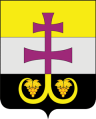 МУНИЦИПАЛЬНОЕ УЧРЕЖДЕНИЕ АДМИНИСТРАЦИЯ МУНИЦИПАЛЬНОГО ОБРАЗОВАНИЯ«ВЕШКАЙМСКИЙ РАЙОН» УЛЬЯНОВСКОЙ ОБЛАСТИПОСТАНОВЛЕНИЕ02 декабря 2020 г.                                                                                                   № 853р.п. ВешкаймаОб утверждении административного регламента предоставления муниципальной услуги «Предварительное согласование предоставления земельного участка, находящегося в муниципальной собственности или государственная собственность на который не разграничена»В соответствии со статьями 11, 39.1, 39.2, статьёй 39.15 Земельного кодекса Российской Федерации, Федеральным законом от 06.10.2003                      № 131-ФЗ «Об общих принципах организации местного самоуправления в Российской Федерации», Законом Ульяновской области от 17.11.2003                   № 059-ЗО «О регулировании земельных отношений в Ульяновской области», руководствуясь Уставом муниципального образования «Вешкаймский район» Ульяновской области, муниципальное учреждение администрация муниципального образования «Вешкаймский район» Ульяновской области постановляет: 1. Утвердить прилагаемый административный регламент  предоставления муниципальной услуги «Предварительное согласование предоставления земельного участка, находящегося в муниципальной собственности или государственная собственность на который не разграничена».2. Признать утратившим силу постановление муниципального учреждения администрация муниципального образования «Вешкаймский район» Ульяновской области от 24 октября 2019 года № 863 «Об утверждении административного регламента предоставления муниципальной услуги «Предварительное согласование предоставления земельного участка, находящегося в муниципальной собственности или государственная собственность на который не разграничена».3. Настоящее постановление вступает в силу на следующий день после его обнародования.Глава администрации муниципального образования«Вешкаймский район»                                                                          Т.Н. СтельмахАДМИНИСТРАТИВНЫЙ РЕГЛАМЕНТпредоставления муниципальной услуги «Предварительное согласование предоставления земельного участка, находящегося в муниципальной собственности или государственная собственность на который не разграничена»1. Общие положения1.1. Предмет регулирования административного регламентаНастоящий административный регламент устанавливает порядок предоставления муниципальным учреждением администрация муниципального образования «Вешкаймский район» Ульяновской области (далее – уполномоченный орган) на территории муниципального образования «Вешкаймский район» Ульяновской области муниципальной услуги по предварительному согласованию предоставления земельного участка находящегося в муниципальной собственности муниципального образования «Вешкаймский район» Ульяновской области, муниципального образования «Вешкаймское городское поселение» Вешкаймского района Ульяновской области или государственная собственность на которые не разграничена, расположенных на территории муниципального образования «Вешкаймское городское поселение», муниципального образования «Бекетовское сельское поселение», муниципального образования «Ермоловское сельское поселение», муниципального образования «Каргинское сельское поселение», муниципального образования «Стемасское сельское поселение», (далее – административный регламент, муниципальная услуга). 1.2. Описание заявителейМуниципальная услуга предоставляется физическим лицам, юридическим лицам (за исключением государственных органов и их территориальных органов, органов государственных внебюджетных фондов и их территориальных органов, органов местного самоуправления) индивидуальным предпринимателям либо их представителям, наделённым соответствующими полномочиями выступать от имени указанных выше физических лиц, юридических лиц либо индивидуальных предпринимателей в соответствии с законодательством Российской Федерации (далее – заявитель).1.3. Требования к порядку информирования о предоставлении 
муниципальной услуги1.3.1. Порядок получения информации заявителями по вопросам предоставления муниципальной услуги, сведений о ходе предоставления указанной услуги, в том числе на официальном сайте уполномоченного органа в информационно-телекоммуникационной сети «Интернет» (далее – официальный сайт уполномоченного органа), а также с использованием федеральной государственной информационной системы «Единый портал государственных и муниципальных услуг (функций)» (далее – Единый портал).Информирование по вопросам предоставления муниципальной услуги осуществляется посредством:размещения информации на официальном сайте уполномоченного органа (http://www.mo-veshkaima.ru/);размещения информации на Едином портале (https://www.gosuslugi.ru/);путём публикации информации в средствах массовой информации, издания информационных брошюр, буклетов, иной печатной продукции;размещения материалов на информационных стендах в местах предоставления муниципальной услуги, оборудованных в помещениях, предназначенных для приёма граждан, в том числе в областном государственном казённом учреждении «Корпорация развития интернет-технологий – многофункциональный центр предоставления государственных и муниципальных услуг в Ульяновской области» (далее – ОГКУ «Правительство для граждан»);ответов на письменные обращения, направляемые в уполномоченный орган по почте;ответов на обращения, направляемые в уполномоченный орган в электронной форме по адресу электронной почты;устного консультирования должностными лицами уполномоченного органа, его структурного подразделения, ответственными за предоставление муниципальной услуги (далее – должностные лица), при личном обращении заявителя в уполномоченный орган;ответов на обращения по телефону.Информирование через телефон-автоинформатор не осуществляется.1.3.2. Порядок, форма, место размещения и способы получения справочной информации, в том числе на стендах в местах предоставления муниципальной услуги, и в многофункциональных центрах предоставления государственных и муниципальных услуг (далее – многофункциональный центр).На официальном сайте уполномоченного органа, а также на Едином портале размещена следующая справочная информация:место нахождения и график работы уполномоченного органа, его структурного подразделения, предоставляющего муниципальную услугу, органов государственной власти, участвующих в предоставления муниципальной услуги, а также ОГКУ «Правительство для граждан»;справочные телефоны уполномоченного органа, его структурного подразделения, предоставляющего муниципальную услугу, органов государственной власти, участвующих в предоставления муниципальной услуги, ОГКУ «Правительство для граждан»;адрес официального сайта, адреса электронной почты и (или) формы обратной связи уполномоченного органа, органов государственной власти, участвующих в предоставления муниципальной услуги, ОГКУ «Правительство для граждан».Справочная информация размещена на информационных стендах и иных источниках информирования, которые оборудованы в доступном для заявителей месте предоставления муниципальной услуги, максимально заметны, хорошо просматриваемы и функциональны.На информационных стендах и иных источниках информирования 
ОГКУ «Правительство для граждан» в секторе информирования и ожидания или в секторе приёма заявителей размещается актуальная и исчерпывающая информация, которая содержит, в том числе:режим работы и адреса ОГКУ «Правительство для граждан», а также его обособленных подразделений;справочные телефоны ОГКУ «Правительство для граждан»;адрес официального сайта ОГКУ «Правительство для граждан», адрес электронной почты ОГКУ «Правительство для граждан»;порядок предоставления муниципальной услуги.2. Стандарт предоставления муниципальной услуги2.1. Наименование муниципальной услугиПредварительное согласование предоставления земельного участка, находящегося в муниципальной собственности или государственная собственность на который не разграничена.2.2. Наименование органа, предоставляющего муниципальную услугуМуниципальное учреждение администрация муниципального образования «Вешкаймский район» Ульяновской области (далее – Администрация), в лице Управления имущества и земельных отношений (далее – Управление).2.3. Результат предоставления муниципальной услугиРезультатами предоставления муниципальной услуги являются:постановление уполномоченного органа о предварительном согласовании предоставления земельного участка, находящегося в муниципальной собственности или государственная собственность на который не разграничена (далее – постановление) (по форме, приведённой в приложении № 2 к административному регламенту);постановление уполномоченного органа об отказе в предварительном согласовании предоставления земельного участка, находящегося в муниципальной собственности или государственная собственность на который не разграничена (далее – постановление об отказе) (по форме, приведённой в приложении № 3 к административному регламенту);уведомление о возврате заявления заявителю (по форме, приведённой в приложении № 4 к административному регламенту).Документ, выдаваемый по результатам предоставления муниципальной услуги, подписывается Главой администрации муниципального образования «Вешкаймский район» или должностным лицом, исполняющим его обязанности (далее – Руководитель уполномоченного органа).2.4. Срок предоставления муниципальной услугиСрок предоставления муниципальной услуги по предварительному согласованию предоставления земельного участка, находящегося в муниципальной собственности или государственная собственность на который не разграничена, составляет не более 30 (тридцати) календарных дней со дня поступления заявления.Срок рассмотрения заявления может быть продлён не более чем до 45 (сорока пяти) календарных дней со дня поступления заявления в случае, если схема расположения земельного участка, в соответствии с которой предстоит образовать земельный участок, подлежит согласованию с Министерством природы и цикличной экономики Ульяновской области. О продлении срока рассмотрения заявления о предварительном согласовании предоставления земельного участка уполномоченный орган уведомляет заявителя в течение 3 (трёх) календарных дней со дня поступления заявления о предварительном согласовании предоставления земельного участка.Срок рассмотрения поданного позднее заявления о предварительном согласовании предоставления земельного участка, находящегося в муниципальной собственности или государственная собственность на который не разграничена, приостанавливается до принятия решения об утверждении направленной или представленной ранее схемы расположения земельного участка или до принятия решения об отказе в утверждении указанной схемы (до 45 (сорока пяти) календарных дней).2.5. Правовые основания для предоставления муниципальной услугиПеречень нормативных правовых актов, регулирующих предоставление муниципальной услуги, с указанием их реквизитов и источников официального опубликования, размещён на официальном сайте уполномоченного органа, на Едином портале.2.6. Исчерпывающий перечень документов, необходимых в соответствии с законодательными или иными нормативными правовыми актами для предоставления муниципальной услуги Для предоставления муниципальной услуги необходимы следующие документы:1. Заявление о предварительном согласовании земельного участка, находящегося в муниципальной собственности или государственная собственность на который не разграничена (далее также – заявление, заявление о предоставлении земельного участка) (по форме, приведённой в приложении № 1 к административному регламенту) (заявитель представляет самостоятельно).2. Документ, удостоверяющий личность гражданина Российской Федерации (паспорт или иной документ, его заменяющий) (заявитель представляет самостоятельно).3. Документы, подтверждающие полномочия представителя заявителя (заявитель представляет самостоятельно).4. Документы, подтверждающие право заявителя на приобретение земельного участка без проведения торгов:а) в собственность за плату без проведения торгов:для физических лиц:1) при предоставлении земельного участка в целях индивидуального жилищного строительства:документ, подтверждающий членство заявителя в некоммерческой организации (при предоставлении земельных участков, образованных из земельного участка, предоставленного некоммерческой организации, созданной гражданами, для комплексного освоения территории в целях индивидуального жилищного строительства (за исключением земельных участков, отнесенных к имуществу общего пользования), членам этой некоммерческой организации) (заявитель представляет самостоятельно),решение органа некоммерческой организации о распределении испрашиваемого земельного участка заявителю (протокол общего собрания членов некоммерческого объединения граждан (собрания уполномоченных) о распределении земельных участков между членами указанного объединения, иной устанавливающий распределение земельных участков в этом объединении документ или выписка из указанного протокола или указанного документа) (при предоставлении земельных участков, образованных из земельного участка, предоставленного некоммерческой организации, созданной гражданами, для комплексного освоения территории в целях индивидуального жилищного строительства (за исключением земельных участков, отнесенных к имуществу общего пользования), членам этой некоммерческой организации) (заявитель представляет самостоятельно), договор о комплексном освоении территории (при предоставлении земельных участков, образованных из земельного участка, предоставленного некоммерческой организации, созданной гражданами, для комплексного освоения территории в целях индивидуального жилищного строительства (за исключением земельных участков, отнесенных к имуществу общего пользования), членам этой некоммерческой организации) (заявитель представляет самостоятельно);2) при предоставлении земельного участка для ведения садоводства, огородничества, дачного хозяйства:документ, подтверждающий членство заявителя в садоводческом некоммерческом товариществе (далее – СНТ) или огородническом некоммерческом товариществе (далее – ОНТ) (при предоставлении земельных участков, образованных из земельного участка, предоставленного некоммерческой организации, созданной гражданами, для ведения садоводства, огородничества, дачного хозяйства (за исключением земельных участков, отнесенных к имуществу общего пользования), членам этой некоммерческой организации) (заявитель представляет самостоятельно);решение общего собрания членов СНТ или ОНТ о распределении садового или огородного земельного участка заявителю (при предоставлении земельных участков, образованных из земельного участка, предоставленного некоммерческой организации, созданной гражданами, для ведения садоводства, огородничества, дачного хозяйства (за исключением земельных участков, отнесенных к имуществу общего пользования), членам этой некоммерческой организации) (заявитель представляет самостоятельно);3) при предоставлении земельного участка, на котором расположены здания, сооружения, собственникам таких зданий, сооружений либо помещений в них:документ, удостоверяющий (устанавливающий) права заявителя на здание, сооружение либо помещение, если право на такое здание, сооружение либо помещение не зарегистрировано в Едином государственном реестре недвижимости (далее – ЕГРН) (заявитель представляет самостоятельно); документ, удостоверяющий (устанавливающий) права заявителя на испрашиваемый земельный участок, если право на такой земельный участок не зарегистрировано в ЕГРН (при наличии соответствующих прав на земельный участок) (заявитель представляет самостоятельно); сообщение заявителя (заявителей), содержащее перечень всех зданий, сооружений, расположенных на испрашиваемом земельном участке, с указанием кадастровых (условных, инвентарных) номеров и адресных ориентиров зданий, сооружений, принадлежащих на соответствующем праве заявителю (заявитель представляет самостоятельно).для индивидуальных предпринимателей:при предоставлении земельного участка, на котором расположено здание, сооружение:документ, удостоверяющий (устанавливающий) права заявителя на здание, сооружение либо помещение, если право на такое здание, сооружение либо помещение не зарегистрировано в ЕГРН (заявитель представляет самостоятельно); документ, удостоверяющий (устанавливающий) права заявителя на испрашиваемый земельный участок, если право на такой земельный участок не зарегистрировано в ЕГРН (при наличии соответствующих прав на земельный участок) (заявитель представляет самостоятельно); сообщение заявителя (заявителей), содержащее перечень всех зданий, сооружений, расположенных на испрашиваемом земельном участке, с указанием кадастровых (условных, инвентарных) номеров и адресных ориентиров зданий, сооружений, принадлежащих на соответствующем праве заявителю (при предоставлении земельных участков, на которых расположены здания, сооружения, собственникам таких зданий, сооружений либо помещений в них) (заявитель представляет самостоятельно);для юридических лиц:1) при предоставлении земельного участка для комплексного освоения территории:договор о комплексном освоении территории (при предоставлении земельных участков, образованных из земельного участка, предоставленного в аренду для комплексного освоения территории, лицу, с которым заключен договор о комплексном освоении территории) (заявитель представляет самостоятельно);2) при предоставлении земельного участка, предназначенного для индивидуального жилищного строительства, образованного из земельного участка, предоставленного некоммерческой организации для комплексного освоения территории в целях индивидуального жилищного строительства:документ, подтверждающий членство заявителя в некоммерческой организации (при предоставлении земельных участков, образованных из земельного участка, предоставленного некоммерческой организации, созданной гражданами, для комплексного освоения территории в целях индивидуального жилищного строительства (за исключением земельных участков, отнесенных к имуществу общего пользования), членам этой некоммерческой организации) (заявитель представляет самостоятельно),решение органа некоммерческой организации о распределении испрашиваемого земельного участка заявителю (протокол общего собрания членов некоммерческого объединения граждан (собрания уполномоченных) о распределении земельных участков между членами указанного объединения, иной устанавливающий распределение земельных участков в этом объединении документ или выписка из указанного протокола или указанного документа) (при предоставлении земельных участков, образованных из земельного участка, предоставленного некоммерческой организации, созданной гражданами, для комплексного освоения территории в целях индивидуального жилищного строительства (за исключением земельных участков, отнесенных к имуществу общего пользования), членам этой некоммерческой организации) (заявитель представляет самостоятельно), договор о комплексном освоении территории (при предоставлении земельных участков, образованных из земельного участка, предоставленного некоммерческой организации, созданной гражданами, для комплексного освоения территории в целях индивидуального жилищного строительства (за исключением земельных участков, отнесенных к имуществу общего пользования), членам этой некоммерческой организации) (заявитель представляет самостоятельно);3) при предоставлении земельного участка для индивидуального жилищного строительства, образованного в результате раздела земельного участка, предоставленного некоммерческой организации, созданной гражданами, для комплексного освоения территории в целях индивидуального жилищного строительства:решение органа некоммерческой организации о приобретении земельного участка (за исключением земельных участков, отнесенных к имуществу общего пользования) (заявитель представляет самостоятельно);договор о комплексном освоении территории (за исключением земельных участков, отнесенных к имуществу общего пользования) (заявитель представляет самостоятельно);4) при предоставлении земельного участка, образованного в результате раздела земельного участка, предоставленного некоммерческой организации, созданной гражданами, для комплексного освоения территории в целях индивидуального жилищного строительства, и относящегося к имуществу общего пользования:решение органа некоммерческой организации о приобретении земельного участка, относящегося к имуществу общего пользования, договор о комплексном освоении территории (при предоставлении земельных участков, образованных в результате раздела земельного участка, предоставленного некоммерческой организации, созданной гражданами, для комплексного освоения территории в целях индивидуального жилищного строительства и относящегося к имуществу общего пользования, этой некоммерческой организации) (заявитель представляет самостоятельно);5) при предоставлении земельного участка, на котором расположено здание, сооружение:документ, удостоверяющий (устанавливающий) права заявителя на здание, сооружение либо помещение, если право на такое здание, сооружение либо помещение не зарегистрировано в ЕГРН (заявитель представляет самостоятельно); документ, удостоверяющий (устанавливающий) права заявителя на испрашиваемый земельный участок, если право на такой земельный участок не зарегистрировано в ЕГРН (при наличии соответствующих прав на земельный участок) (заявитель представляет самостоятельно); сообщение заявителя (заявителей), содержащее перечень всех зданий, сооружений, расположенных на испрашиваемом земельном участке, с указанием кадастровых (условных, инвентарных) номеров и адресных ориентиров зданий, сооружений, принадлежащих на соответствующем праве заявителю (при предоставлении земельных участков, на которых расположены здания, сооружения, собственникам таких зданий, сооружений либо помещений в них) (заявитель представляет самостоятельно);6) при предоставлении земельных участков, находящихся в постоянном (бессрочном) пользовании юридических лиц, указанным юридическим лицам:документы, удостоверяющие (устанавливающие) права заявителя на испрашиваемый земельный участок, если право на такой земельный участок не зарегистрировано в ЕГРН (заявитель представляет самостоятельно).б) в собственность бесплатно без проведения торгов:для физических лиц:1) при предоставлении земельного участка в целях развития застроенной территории:договор о развитии застроенной территории (при предоставлении земельного участка, образованного в границах застроенной территории, в отношении которой заключен договор о её развитии, лицу, с которым заключен этот договор) (заявитель представляет самостоятельно);2) при предоставлении земельного участка общего назначения, расположенный в границах территории ведения гражданами садоводства или огородничества для собственных нужд:решение общего собрания членов СНТ или ОНТ о приобретении земельного участка общего назначения, расположенного в границах территории садоводства или огородничества, с указанием долей в праве общей долевой собственности каждого собственника земельного участка (заявитель представляет самостоятельно);3) при предоставлении земельного участка для индивидуального жилищного строительства или ведения личного подсобного хозяйства:приказ о приеме на работу, выписка из трудовой книжки или трудовой договор (контракт) (при предоставлении земельного участка гражданину по истечении пяти лет со дня предоставления ему земельного участка в безвозмездное пользование при условии, что этот гражданин использовал такой земельный участок в указанный период в соответствии с установленным разрешенным использованием и работал по основному месту работы в муниципальном образовании и по специальности) (заявитель представляет самостоятельно);4) при предоставлении земельного участка, в случаях, устанавливаемых федеральным законом, законом субъекта Российской Федерации:  документы, подтверждающие право на приобретение земельного участка, установленные законодательством Российской Федерации (заявитель представляет самостоятельно);документы, подтверждающие право на приобретение земельного участка, установленные законом субъекта Российской Федерации (заявитель представляет самостоятельно);для индивидуальных предпринимателей:при предоставлении земельного участка в целях развития застроенной территории:договор о развитии застроенной территории (при предоставлении земельного участка, образованного в границах застроенной территории, в отношении которой заключен договор о ее развитии, лицу, с которым заключен этот договор) (заявитель представляет самостоятельно);для юридических лиц:1) при предоставлении земельного участка в целях развития застроенной территории:договор о развитии застроенной территории (при предоставлении земельного участка, образованного в границах застроенной территории, в отношении которой заключен договор о ее развитии, лицу, с которым заключен этот договор) (заявитель представляет самостоятельно);2) при предоставлении земельного участка для размещения здания или сооружения религиозного или благотворительного назначения:документ, удостоверяющий (устанавливающий) права заявителя на здание, сооружение, если право на такое здание, сооружение не зарегистрировано в ЕГРН (заявитель представляет самостоятельно);документ, удостоверяющий (устанавливающий) права заявителя на испрашиваемый земельный участок, если право на такой земельный участок не зарегистрировано в ЕГРН (при наличии соответствующих прав на земельный участок) (заявитель представляет самостоятельно);сообщение заявителя (заявителей), содержащее перечень всех зданий, сооружений, расположенных на испрашиваемом земельном участке, с указанием кадастровых (условных, инвентарных) номеров и адресных ориентиров зданий, сооружений, принадлежащих на соответствующем праве заявителю (для религиозной организации, имеющей в собственности здания или сооружения религиозного или благотворительного назначения) (заявитель представляет самостоятельно);3) при предоставлении земельного участка общего назначения, расположенный в границах территории ведения гражданами садоводства или огородничества для собственных нужд:решение общего собрания членов СНТ или ОНТ о приобретении земельного участка общего назначения, расположенного в границах территории садоводства или огородничества, с указанием долей в праве общей долевой собственности каждого собственника земельного участка (заявитель представляет самостоятельно);4) при предоставлении земельного участка, в случаях, устанавливаемых федеральным законом, законом субъекта Российской Федерации:  документы, подтверждающие право на приобретение земельного участка, установленные законодательством Российской Федерации (заявитель представляет самостоятельно);документы, подтверждающие право на приобретение земельного участка, установленные законом субъекта Российской Федерации (заявитель представляет самостоятельно).в) в аренду без проведения торгов:для физических лиц:1) при предоставлении земельного участка, образованного из земельного участка, находящегося в муниципальной собственности или государственная собственность на который не разграничена:решение, на основании которого образован испрашиваемый земельный участок, принятое до 1 марта 2015 г. Договор аренды исходного земельного участка в случае, если такой договор заключен до дня вступления в силу Федерального закона от 21.07.1997 
№ 122-ФЗ «О государственной регистрации прав на недвижимое имущество и сделок с ним» (заявитель представляет самостоятельно);2) при предоставлении земельного участка для индивидуального жилищного строительства, образованного в результате раздела земельного участка, предоставленного некоммерческой организации, созданной гражданами, для комплексного освоения территории в целях индивидуального жилищного строительства:договор о комплексном освоении территории – для члена некоммерческой организации, созданной гражданами, которой предоставлен земельный участок для комплексного освоения в целях индивидуального жилищного строительства (заявитель представляет самостоятельно), документ, подтверждающий членство заявителя в некоммерческой организации, решение общего собрания членов некоммерческой организации о распределении испрашиваемого земельного участка заявителю – для члена некоммерческой организации, созданной гражданами, которой предоставлен земельный участок для комплексного освоения в целях индивидуального жилищного строительства (заявитель представляет самостоятельно);решение о предварительном согласовании предоставления земельного участка, если такое решение принято иным уполномоченным органом (для граждан, подавших заявление о предварительном согласовании предоставления земельного участка или о предоставлении земельного участка для индивидуального жилищного строительства, ведения личного подсобного хозяйства в границах населенного пункта, садоводства) (заявитель представляет самостоятельно);3) при предоставлении садового земельного участка или огородного земельного участка, образованного из земельного участка, предоставленного СНТ или ОНТ:документ о предоставлении исходного земельного участка СНТ или ОНТ, за исключением случаев, если право на исходный земельный участок зарегистрировано в ЕГРН (при предоставлении садового земельного участка или огородного земельного участка, образованного из земельного участка, предоставленного СНТ или ОНТ) (заявитель представляет самостоятельно); решение общего собрания членов СНТ или ОНТ о распределении садового или огородного земельного участка заявителю (при предоставлении садового земельного участка или огородного земельного участка, образованного из земельного участка, предоставленного СНТ или ОНТ) (заявитель представляет самостоятельно);4) при предоставлении ограниченного в обороте земельного участка общего назначения, расположенного в границах территории садоводства или огородничества:решение общего собрания членов СНТ или ОНТ о приобретении права аренды земельного участка общего назначения, расположенного в границах территории садоводства или огородничества (для лиц, уполномоченных на подачу заявления решением общего собрания членов СНТ или ОНТ) (заявитель представляет самостоятельно);5) при предоставлении земельного участка, на котором расположены здания, сооружения, объект незавершённого строительства:документ, удостоверяющий (устанавливающий) права заявителя на здание, сооружение либо помещение, объект незавершенного строительства, если право на такое здание, сооружение либо помещение, объект незавершенного строительства не зарегистрировано в ЕГРН (при предоставлении земельного участка, на котором расположены здания, сооружения, собственникам зданий, сооружений, помещений в них, а также при предоставлении земельного участка, на котором расположены объекты незавершенного строительства, однократно для завершения их строительства собственникам объектов незавершенного строительства) (заявитель представляет самостоятельно);документ, удостоверяющий (устанавливающий) права заявителя на испрашиваемый земельный участок, если право на такой земельный участок не зарегистрировано в ЕГРН (при наличии соответствующих прав на земельный участок) (при предоставлении земельного участка, на котором расположены здания, сооружения, собственникам зданий, сооружений, помещений в них, а также при предоставлении земельного участка, на котором расположены объекты незавершенного строительства, однократно для завершения их строительства собственникам объектов незавершенного строительства) (заявитель представляет самостоятельно);сообщение заявителя (заявителей), содержащее перечень всех зданий, сооружений, объектов незавершенного строительства, расположенных на испрашиваемом земельном участке, с указанием кадастровых (условных, инвентарных) номеров и адресных ориентиров зданий, сооружений, объектов незавершенного строительства, принадлежащих на соответствующем праве заявителю (при предоставлении земельного участка, на котором расположены здания, сооружения, собственникам зданий, сооружений, помещений в них, а также при предоставлении земельного участка, на котором расположены объекты незавершенного строительства, однократно для завершения их строительства собственникам объектов незавершенного строительства) (заявитель представляет самостоятельно);6) при предоставлении земельного участка, образованного в границах застроенной территории, в отношении которого заключен договор о ее развитии:договор о развитии застроенной территории (при предоставлении земельного участка, образованного в границах застроенной территории, лицу, с которым заключен договор о развитии застроенной территории) (заявитель представляет самостоятельно);7) при предоставлении земельного участка для строительства гаража:выданный уполномоченным органом документ, подтверждающий принадлежность гражданина к категории граждан, обладающих правом на первоочередное или внеочередное приобретение земельных участков (справка об установлении инвалидности; документы, подтверждающие выделение автомототранспорта как технического средства реабилитации инвалида через органы социальной защиты в бесплатное пользование при установлении медицинских показаний в целях компенсации и устранения стойких ограничений жизнедеятельности инвалида) (заявитель представляет самостоятельно);8) при предоставлении земельного участка для индивидуального жилищного строительства, ведения личного подсобного хозяйства в границах населенного пункта, садоводства:решение о предварительном согласовании предоставления земельного участка, если такое решение принято иным уполномоченным органом (заявитель представляет самостоятельно);9) при предоставлении земельного участка взамен земельного участка, предоставленного гражданину на праве аренды и изымаемого для государственных или муниципальных нужд:соглашение об изъятии земельного участка для государственных или муниципальных нужд, или решение суда, на основании которого земельный участок изъят для государственных или муниципальных нужд (заявитель представляет самостоятельно); 10) при предоставлении земельного участка, ограниченного в обороте:  документы, подтверждающие право на приобретение земельного участка, установленные законодательством Российской Федерации (заявитель представляет самостоятельно);11) при предоставлении земельного участка, предназначенного для освоения территории в целях строительства и эксплуатации наемного дома коммерческого использования:договор об освоении территории в целях строительства и эксплуатации наемного дома коммерческого использования (заявитель представляет самостоятельно);12) при предоставлении земельного участка арендатору, если этот арендатор имеет право на заключение нового договора аренды такого земельного участка:документы, удостоверяющие (устанавливающие) права заявителя на испрашиваемый земельный участок, если право на такой земельный участок не зарегистрировано в ЕГРН (заявитель представляет самостоятельно);для индивидуальных предпринимателей:1) при предоставлении земельного участка, образованного из земельного участка, находящегося в муниципальной собственности или государственная собственность на который не разграничена:решение, на основании которого образован испрашиваемый земельный участок, принятое до 1 марта 2015 г. Договор аренды исходного земельного участка в случае, если такой договор заключен до дня вступления в силу Федерального закона от 21.07.1997 
№ 122-ФЗ «О государственной регистрации прав на недвижимое имущество и сделок с ним» (заявитель представляет самостоятельно);2) при предоставлении земельного участка, на котором расположены здания, сооружения, объект незавершённого строительства:документ, удостоверяющий (устанавливающий) права заявителя на здание, сооружение либо помещение, объект незавершенного строительства, если право на такое здание, сооружение либо помещение, объект незавершенного строительства не зарегистрировано в ЕГРН (при предоставлении земельного участка, на котором расположены здания, сооружения, собственникам зданий, сооружений, помещений в них, а также при предоставлении земельного участка, на котором расположены объекты незавершенного строительства, однократно для завершения их строительства собственникам объектов незавершенного строительства) (заявитель представляет самостоятельно);документ, удостоверяющий (устанавливающий) права заявителя на испрашиваемый земельный участок, если право на такой земельный участок не зарегистрировано в ЕГРН (при наличии соответствующих прав на земельный участок) (при предоставлении земельного участка, на котором расположены здания, сооружения, собственникам зданий, сооружений, помещений в них, а также при предоставлении земельного участка, на котором расположены объекты незавершенного строительства, однократно для завершения их строительства собственникам объектов незавершенного строительства) (заявитель представляет самостоятельно);сообщение заявителя (заявителей), содержащее перечень всех зданий, сооружений, объектов незавершенного строительства, расположенных на испрашиваемом земельном участке, с указанием кадастровых (условных, инвентарных) номеров и адресных ориентиров зданий, сооружений, объектов незавершенного строительства, принадлежащих на соответствующем праве заявителю (при предоставлении земельного участка, на котором расположены здания, сооружения, собственникам зданий, сооружений, помещений в них, а также при предоставлении земельного участка, на котором расположены объекты незавершенного строительства, однократно для завершения их строительства собственникам объектов незавершенного строительства) (заявитель представляет самостоятельно);3) при предоставлении земельного участка, образованного в границах застроенной территории, в отношении которого заключен договор о ее развитии:договор о развитии застроенной территории (при предоставлении земельного участка, образованного в границах застроенной территории, лицу, с которым заключен договор о развитии застроенной территории) (заявитель представляет самостоятельно);4) при предоставлении земельного участка взамен земельного участка, предоставленного гражданину на праве аренды и изымаемого для государственных или муниципальных нужд:соглашение об изъятии земельного участка для государственных или муниципальных нужд, или решение суда, на основании которого земельный участок изъят для государственных или муниципальных нужд (заявитель представляет самостоятельно); 5) при предоставлении земельного участка, ограниченного в обороте:  документы, подтверждающие право на приобретение земельного участка, установленные законодательством Российской Федерации (заявитель представляет самостоятельно);6) при предоставлении земельного участка для недропользования:выдержка из лицензии на пользование недрами, подтверждающая границы горного отвода (за исключением сведений, содержащих государственную тайну) (при предоставлении земельного участка, необходимого для проведения работ, связанных с пользованием недрами, недропользователю) (заявитель представляет самостоятельно); 7) при предоставлении земельного участка, предназначенного для освоения территории в целях строительства и эксплуатации наемного дома коммерческого использования:договор об освоении территории в целях строительства и эксплуатации наемного дома коммерческого использования (заявитель представляет самостоятельно);8) при предоставлении земельного участка для охотничьего хозяйства:охотхозяйственное соглашение (при предоставлении земельного участка, необходимого для осуществления видов деятельности в сфере охотничьего хозяйства, лицу, с которым заключено охотхозяйственное соглашение) (заявитель представляет самостоятельно);9) при предоставлении земельного участка арендатору, если этот арендатор имеет право на заключение нового договора аренды такого земельного участка:документы, удостоверяющие (устанавливающие) права заявителя на испрашиваемый земельный участок, если право на такой земельный участок не зарегистрировано в ЕГРН (заявитель представляет самостоятельно);для юридических лиц:1) при предоставлении земельного участка для выполнения международных обязательств Российской Федерации, исполнения договоров, контрактов и т.д.:договор, соглашение или иной документ, предусматривающий выполнение международных обязательств (при предоставлении земельного участка для выполнения международных обязательств Российской Федерации) (заявитель представляет самостоятельно);2) при предоставлении земельного участка, образованного из земельного участка, находящегося в муниципальной собственности или государственная собственность на который не разграничена, в том числе предоставленного для комплексного освоения территории, лицу, с которым был заключен договор аренды такого земельного участка):решение, на основании которого образован испрашиваемый земельный участок, принятое до 1 марта 2015 г. Договор аренды исходного земельного участка в случае, если такой договор заключен до дня вступления в силу Федерального закона от 21.07.1997 
№ 122-ФЗ «О государственной регистрации прав на недвижимое имущество и сделок с ним» (заявитель представляет самостоятельно);3) при предоставлении земельного участка, образованного из земельного участка, находящегося в муниципальной собственности или государственная собственность на который не разграничена, в том числе предоставленного для комплексного освоения территории, лицу, с которым был заключен договор аренды такого земельного участка:договор о комплексном освоении территории (заявитель представляет самостоятельно);4) при предоставлении земельного участка для индивидуального жилищного строительства, образованного в результате раздела земельного участка, предоставленного некоммерческой организации, созданной гражданами, для комплексного освоения территории в целях индивидуального жилищного строительства:договор о комплексном освоении территории – для члена некоммерческой организации, созданной гражданами, которой предоставлен земельный участок для комплексного освоения в целях индивидуального жилищного строительства (заявитель представляет самостоятельно), документ, подтверждающий членство заявителя в некоммерческой организации, решение общего собрания членов некоммерческой организации о распределении испрашиваемого земельного участка заявителю – для члена некоммерческой организации, созданной гражданами, которой предоставлен земельный участок для комплексного освоения в целях индивидуального жилищного строительства (заявитель представляет самостоятельно);решение о предварительном согласовании предоставления земельного участка, если такое решение принято иным уполномоченным органом (для граждан, подавших заявление о предварительном согласовании предоставления земельного участка или о предоставлении земельного участка для индивидуального жилищного строительства, ведения личного подсобного хозяйства в границах населенного пункта, садоводства) (заявитель представляет самостоятельно);5) при предоставлении земельного участка, предназначенного для индивидуального жилищного строительства, образованный в результате раздела земельного участка, предоставленного некоммерческой организации, созданной гражданами, для комплексного освоения территории в целях индивидуального жилищного строительства:договор о комплексном освоении территории (заявитель представляет самостоятельно);решение органа некоммерческой организации о приобретении земельного участка (заявитель представляет самостоятельно);6) при предоставлении земельного участка, на котором расположены здания, сооружения, объект незавершённого строительства:документ, удостоверяющий (устанавливающий) права заявителя на здание, сооружение либо помещение, объект незавершенного строительства, если право на такое здание, сооружение либо помещение, объект незавершенного строительства не зарегистрировано в ЕГРН (при предоставлении земельного участка, на котором расположены здания, сооружения, собственникам зданий, сооружений, помещений в них, а также при предоставлении земельного участка, на котором расположены объекты незавершенного строительства, однократно для завершения их строительства собственникам объектов незавершенного строительства) (заявитель представляет самостоятельно);документ, удостоверяющий (устанавливающий) права заявителя на испрашиваемый земельный участок, если право на такой земельный участок не зарегистрировано в ЕГРН (при наличии соответствующих прав на земельный участок) (при предоставлении земельного участка, на котором расположены здания, сооружения, собственникам зданий, сооружений, помещений в них, а также при предоставлении земельного участка, на котором расположены объекты незавершенного строительства, однократно для завершения их строительства собственникам объектов незавершенного строительства) (заявитель представляет самостоятельно);сообщение заявителя (заявителей), содержащее перечень всех зданий, сооружений, объектов незавершенного строительства, расположенных на испрашиваемом земельном участке, с указанием кадастровых (условных, инвентарных) номеров и адресных ориентиров зданий, сооружений, объектов незавершенного строительства, принадлежащих на соответствующем праве заявителю (при предоставлении земельного участка, на котором расположены здания, сооружения, собственникам зданий, сооружений, помещений в них, а также при предоставлении земельного участка, на котором расположены объекты незавершенного строительства, однократно для завершения их строительства собственникам объектов незавершенного строительства) (заявитель представляет самостоятельно);7) при предоставлении земельного участка, находящегося в постоянном (бессрочном) пользовании юридических лиц, этим землепользователям:документы, удостоверяющие (устанавливающие) права заявителя на испрашиваемый земельный участок, если право на такой земельный участок не зарегистрировано в ЕГРН (заявитель представляет самостоятельно);8) при предоставлении земельного участка, образованного в границах застроенной территории, в отношении которого заключен договор о ее развитии:договор о развитии застроенной территории (при предоставлении земельного участка, образованного в границах застроенной территории, лицу, с которым заключен договор о развитии застроенной территории) (заявитель представляет самостоятельно);9) при предоставлении земельного участка, предназначенного для освоения территории в целях строительства жилья экономического класса:договор об освоении территории в целях строительства жилья экономического класса – для юридического лица, с которым заключен договор об освоении территории в целях строительства жилья экономического класса (заявитель представляет самостоятельно);10) при предоставлении земельного участка, предназначенного для комплексного освоения территории в целях строительства жилья экономического класса:договор о комплексном освоении территории в целях строительства жилья экономического класса – для юридического лица, с которым заключен договор о комплексном освоении территории в целях строительства жилья экономического класса (заявитель представляет самостоятельно);11) при предоставлении земельного участка, предназначенного для комплексного развития территории и строительства объектов коммунальной, транспортной, социальной инфраструктур:договор о комплексном развитии территории (при предоставлении земельного участка, изъятого для муниципальных нужд в целях комплексного развития территории у юридического лица, которому такой земельный участок был предоставлен на праве безвозмездного пользования, аренды, лицу, заключившему договор о комплексном развитии территории по инициативе органа местного самоуправления по результатам аукциона на право заключения данного договора, а также при предоставлении земельного участка для строительства объектов коммунальной, транспортной, социальной инфраструктур лицу, заключившему договор о комплексном развитии территории) (заявитель представляет самостоятельно);12) при предоставлении земельного участка взамен земельного участка, предоставленного юридическому лицу на праве аренды и изымаемого для государственных или муниципальных нужд:соглашение об изъятии земельного участка для государственных или муниципальных нужд или решение суда, на основании которого земельный участок изъят для государственных или муниципальных нужд (заявитель представляет самостоятельно);13) при предоставлении земельного участка для осуществления сельскохозяйственного производства, сохранения и развития традиционного образа жизни и хозяйствования казачьих обществ:свидетельство о внесении казачьего общества в государственный Реестр казачьих обществ в Российской Федерации – для казачьего общества (заявитель представляет самостоятельно);14) при предоставлении земельного участка, ограниченного в обороте:  документы, подтверждающие право на приобретение земельного участка, установленные законодательством Российской Федерации (заявитель представляет самостоятельно);15) при предоставлении земельного участка для недропользования:выдержка из лицензии на пользование недрами, подтверждающая границы горного отвода (за исключением сведений, содержащих государственную тайну) (при предоставлении земельного участка, необходимого для проведения работ, связанных с пользованием недрами, недропользователю) (заявитель представляет самостоятельно); 16) при предоставлении земельного участка, расположенного в границах особой экономической зоны или на прилегающей к ней территории:свидетельство, удостоверяющее регистрацию лица в качестве резидента особой экономической зоны – для резидента особой экономической зоны (при предоставлении земельного участка, расположенного в границах особой экономической зоны или на прилегающей к ней территории, резиденту особой экономической зоны или управляющей компании в случае привлечения её для выполнения функций по созданию за счет средств федерального бюджета, бюджета субъекта Российской Федерации, местного бюджета, внебюджетных источников финансирования объектов недвижимости в границах особой экономической зоны и на прилегающей к ней территории и по управлению этими и ранее созданными объектами недвижимости) (заявитель представляет самостоятельно);соглашение об управлении особой экономической зоной – для управляющей компании, привлеченной для выполнения функций по созданию за счет средств федерального бюджета, бюджета субъекта Российской Федерации, местного бюджета, внебюджетных источников финансирования объектов недвижимости в границах особой экономической зоны и на прилегающей к ней территории и по управлению этими и ранее созданными объектами недвижимости (заявитель представляет самостоятельно);17) при предоставлении земельного участка, расположенного в границах особой экономической зоны или на прилегающей к ней территории, предназначенный для строительства объектов инфраструктуры этой зоны:соглашение о взаимодействии в сфере развития инфраструктуры особой экономической зоны (при предоставлении земельного участка, расположенного в границах особой экономической зоны или на прилегающей к ней территории, для строительства объектов инфраструктуры этой зоны лицу, с которым заключено соглашение о взаимодействии в сфере развития инфраструктуры особой экономической зоны) (заявитель представляет самостоятельно);18) при предоставлении земельного участка, необходимого для осуществления деятельности, предусмотренной концессионным соглашением:концессионное соглашение (при предоставлении земельного участка, необходимого для осуществления деятельности, предусмотренной концессионным соглашением, соглашением о государственно-частном партнерстве, соглашением о муниципально-частном партнерстве, лицу, с которым заключены указанные соглашения) (заявитель представляет самостоятельно);19) при предоставлении земельного участка, необходимого для освоения территории в целях строительства и эксплуатации наемного дома коммерческого использования:договор об освоении территории в целях строительства и эксплуатации наемного дома коммерческого использования – для лица, заключившего договор об освоении территории в целях строительства и эксплуатации наемного дома коммерческого использования (заявитель представляет самостоятельно);20) при предоставлении земельного участка, необходимого для освоения территории в целях строительства и эксплуатации наемного дома социального использования:договор об освоении территории в целях строительства и эксплуатации наемного дома социального использования – для юридического лица, заключившего договор об освоении территории в целях строительства и эксплуатации наемного дома социального использования (заявитель представляет самостоятельно);21) при предоставлении земельного участка, необходимого для осуществления деятельности, предусмотренной специальным инвестиционным контрактом:специальный инвестиционный контракт (при предоставлении земельного участка, необходимого для осуществления деятельности, предусмотренной специальным инвестиционным контрактом, лицу, с которым заключен специальный инвестиционный контракт) (заявитель представляет самостоятельно);22) при предоставлении земельного участка для охотничьего хозяйства:охотхозяйственное соглашение (при предоставлении земельного участка, необходимого для осуществления видов деятельности в сфере охотничьего хозяйства, лицу, с которым заключено охотхозяйственное соглашение) (заявитель представляет самостоятельно);23) при предоставлении земельного участка, находящегося в границах зоны территориального развития:инвестиционная декларация, в составе которой представлен инвестиционный проект (при предоставлении земельного участка резиденту зоны территориального развития, включенному в реестр резидентов зоны территориального развития, в границах указанной зоны для реализации инвестиционного проекта в соответствии с инвестиционной декларацией) (заявитель представляет самостоятельно);24) при предоставлении земельного участка арендатору, если этот арендатор имеет право на заключение нового договора аренды такого земельного участка: - документы, удостоверяющие (устанавливающие) права заявителя на испрашиваемый земельный участок, если право на такой земельный участок не зарегистрировано в ЕГРН (заявитель представляет самостоятельно).г) в безвозмездное пользование:для физических лиц: 1) при предоставлении земельных участков в виде служебных наделов:приказ о приеме на работу, выписка из трудовой книжки или трудовой договор (контракт) (при предоставлении земельных участков в виде служебных наделов работникам организаций на срок трудового договора, заключенного между работником и организацией) (заявитель представляет самостоятельно);2) при предоставлении земельного участка для строительства или реконструкции объектов недвижимости, осуществляемые полностью за счет средств федерального бюджета, средств бюджета субъекта Российской Федерации или средств местного бюджета:гражданско-правовые договоры на строительство или реконструкцию объектов недвижимости, осуществляемые полностью за счет средств федерального бюджета, средств бюджета субъекта Российской Федерации или средств местного бюджета (при предоставлении земельного участка лицам, с которыми в соответствии с Федеральным законом от 05.04.2013 № 44-ФЗ «О контрактной системе в сфере закупок товаров, работ, услуг для обеспечения государственных и муниципальных нужд» заключены гражданско-правовые договоры на строительство или реконструкцию объектов недвижимости, осуществляемые полностью за счет средств федерального бюджета, средств бюджета субъекта Российской Федерации или средств местного бюджета) (заявитель представляет самостоятельно);3) при предоставлении земельного участка для индивидуального жилищного строительства, ведения личного подсобного хозяйства или осуществления крестьянским (фермерским) хозяйством его деятельности:соглашение о создании крестьянского (фермерского) хозяйства в случае, если фермерское хозяйство создано несколькими гражданами (в случае осуществления крестьянским (фермерским) хозяйством его деятельности в муниципальных образованиях, определенных Законом Ульяновской области от 02.09.2015 № 108-ЗО «О предоставлении земельных участков, находящихся в государственной или муниципальной собственности, в безвозмездное пользование на срок не более чем шесть лет гражданину для индивидуального жилищного строительства, ведения личного подсобного хозяйства или осуществления крестьянским (фермерским) хозяйством его деятельности в муниципальных образованиях Ульяновской области», на срок не более чем шесть лет) (заявитель представляет самостоятельно);приказ о приеме на работу, выписка из трудовой книжки или трудовой договор (контракт) (при предоставлении земельного участка для индивидуального жилищного строительства или ведения личного подсобного хозяйства в муниципальных образованиях, определенных законом субъекта Российской Федерации, гражданам, которые работают по основному месту работы в таких муниципальных образованиях по специальностям, установленным законом субъекта Российской Федерации, на срок не более чем шесть лет) (заявитель представляет самостоятельно);4) при предоставлении земельного участка, на котором находится служебное жилое помещение в виде жилого дома:договор найма служебного жилого помещения (при предоставлении земельного участка гражданину, если на земельном участке находится служебное жилое помещение в виде жилого дома, предоставленное этому гражданину, на срок права пользования таким жилым помещением) (заявитель представляет самостоятельно); 5) при предоставлении земельного участка взамен изъятого земельного участка:соглашение об изъятии земельного участка для государственных или муниципальных нужд или решение суда, на основании которого земельный участок изъят для государственных или муниципальных нужд (при предоставлении земельного участка лицу, право безвозмездного пользования которого на земельный участок, находящийся в государственной или муниципальной собственности, прекращено в связи с изъятием земельного участка для государственных или муниципальных нужд, взамен изъятого земельного участка) (заявитель представляет самостоятельно).для индивидуальных предпринимателей:1) при предоставлении земельного участка для строительства или реконструкции объектов недвижимости, осуществляемые полностью за счет средств федерального бюджета, средств бюджета субъекта Российской Федерации или средств местного бюджета:гражданско-правовые договоры на строительство или реконструкцию объектов недвижимости, осуществляемые полностью за счет средств федерального бюджета, средств бюджета субъекта Российской Федерации или средств местного бюджета (при предоставлении земельного участка лицам, с которыми в соответствии с Федеральным законом от 05.04.2013 № 44-ФЗ «О контрактной системе в сфере закупок товаров, работ, услуг для обеспечения государственных и муниципальных нужд» заключены гражданско-правовые договоры на строительство или реконструкцию объектов недвижимости, осуществляемые полностью за счет средств федерального бюджета, средств бюджета субъекта Российской Федерации или средств местного бюджета) (заявитель представляет самостоятельно);2) при предоставлении земельного участка для индивидуального жилищного строительства, ведения личного подсобного хозяйства или осуществления крестьянским (фермерским) хозяйством его деятельности:соглашение о создании крестьянского (фермерского) хозяйства в случае, если фермерское хозяйство создано несколькими гражданами (в случае осуществления крестьянским (фермерским) хозяйством его деятельности в муниципальных образованиях, определенных Законом Ульяновской области от 02.09.2015 № 108-ЗО «О предоставлении земельных участков, находящихся в государственной или муниципальной собственности, в безвозмездное пользование на срок не более чем шесть лет гражданину для индивидуального жилищного строительства, ведения личного подсобного хозяйства или осуществления крестьянским (фермерским) хозяйством его деятельности в муниципальных образованиях Ульяновской области», на срок не более чем шесть лет) (заявитель представляет самостоятельно);3) при предоставлении земельного участка взамен изъятого земельного участка:соглашение об изъятии земельного участка для государственных или муниципальных нужд или решение суда, на основании которого земельный участок изъят для государственных или муниципальных нужд (при предоставлении земельного участка лицу, право безвозмездного пользования которого на земельный участок, находящийся в государственной или муниципальной собственности, прекращено в связи с изъятием земельного участка для государственных или муниципальных нужд, взамен изъятого земельного участка) (заявитель представляет самостоятельно).для юридических лиц:1) при предоставлении земельного участка, необходимого для осуществления деятельности государственного или муниципального учреждения (бюджетного, казенного, автономного), казённого предприятия, центра исторического наследия президентов Российской Федерации, прекративших исполнение своих полномочий:документы, подтверждающие право заявителя на предоставление земельного участка в соответствии с целями использования земельного участка (заявитель представляет самостоятельно);2) при предоставлении земельного участка, предназначенного для размещения зданий, сооружения религиозного или благотворительного назначения:документы, удостоверяющие (устанавливающие) права заявителя на здание, сооружение, если право на такое здание, сооружение не зарегистрировано в Едином государственном реестре недвижимости (не требуется в случае строительства здания, сооружения) (при предоставлении земельного участка религиозным организациям для размещения зданий, сооружений религиозного или благотворительного назначения) (заявитель представляет самостоятельно);3) при предоставлении земельного участка, на котором расположены здания, сооружения, предоставленные религиозной организации на праве безвозмездного пользования:договор безвозмездного пользования зданием, сооружением, если право на такое здание, сооружение не зарегистрировано в ЕГРН (при предоставлении земельного участка религиозным организациям, если на таких земельных участках расположены принадлежащие им на праве безвозмездного пользования здания, сооружения) (заявитель представляет самостоятельно);документы, удостоверяющие (устанавливающие) права заявителя на испрашиваемый земельный участок, если право на такой земельный участок не зарегистрировано в ЕГРН (при наличии соответствующих прав на земельный участок) (при предоставлении земельного участка религиозным организациям, если на таких земельных участках расположены принадлежащие им на праве безвозмездного пользования здания, сооружения) (заявитель представляет самостоятельно);сообщение заявителя (заявителей), содержащее перечень всех зданий, сооружений, расположенных на испрашиваемом земельном участке с указанием кадастровых (условных, инвентарных) номеров и адресных ориентиров зданий, сооружений, принадлежащих на соответствующем праве заявителю (при предоставлении земельного участка религиозным организациям, если на таких земельных участках расположены принадлежащие им на праве безвозмездного пользования здания, сооружения) (заявитель представляет самостоятельно);4) при предоставлении земельного участка в целях исполнения государственного контракта, гражданско-правовых договоров:гражданско-правовые договоры на строительство или реконструкцию объектов недвижимости, осуществляемые полностью за счет средств федерального бюджета, средств бюджета субъекта Российской Федерации или средств местного бюджета (при предоставлении земельного участка лицам, с которыми в соответствии с Федеральным законом от 05.04.2013 № 44-ФЗ «О контрактной системе в сфере закупок товаров, работ, услуг для обеспечения государственных и муниципальных нужд» заключены гражданско-правовые договоры на строительство или реконструкцию объектов недвижимости, осуществляемые полностью за счет средств федерального бюджета, средств бюджета субъекта Российской Федерации или средств местного бюджета) (заявитель представляет самостоятельно);государственный контракт (при предоставлении земельного участка лицам, с которыми в соответствии с Федеральным законом от 29.12.2012 № 275-ФЗ 
«О государственном оборонном заказе», Федеральным законом «О контрактной системе в сфере закупок товаров, работ, услуг для обеспечения государственных и муниципальных нужд» заключены государственные контракты на выполнение работ, оказание услуг для обеспечения обороны страны и безопасности государства, осуществляемых полностью за счет средств федерального бюджета, если для выполнения этих работ и оказания этих услуг необходимо предоставление земельного участка, на срок исполнения указанного контракта) (заявитель представляет самостоятельно);5) при предоставлении земельного участка, предназначенного для ведения гражданами садоводства или огородничества для собственных нужд:решение общего собрания членов товарищества о приобретении права безвозмездного пользования земельного участка, предназначенного для ведения гражданами садоводства или огородничества для собственных нужд (при предоставлении земельного участка СНТ или ОНТ (заявитель представляет самостоятельно);6) при предоставлении земельного участка, предназначенный для жилищного строительства:решение о создании некоммерческой организации (при предоставлении земельных участков некоммерческим организациям, созданным гражданами, в целях жилищного строительства) (заявитель представляет самостоятельно);решение субъекта Российской Федерации о создании некоммерческой организации (при предоставлении земельных участков некоммерческим организациям, предусмотренным законом субъекта Российской Федерации и созданным субъектом Российской Федерации в целях жилищного строительства для обеспечения жилыми помещениями отдельных категорий граждан, определенных федеральным законом, указом Президента Российской Федерации, нормативным правовым актом Правительства Российской Федерации, законом субъекта Российской Федерации, в целях строительства указанных жилых помещений на период осуществления данного строительства) (заявитель представляет самостоятельно);7) при предоставлении земельного участка взамен изъятого земельного участка:соглашение об изъятии земельного участка для государственных или муниципальных нужд или решение суда, на основании которого земельный участок изъят для государственных или муниципальных нужд (при предоставлении земельного участка лицу, право безвозмездного пользования которого на земельный участок, находящийся в государственной или муниципальной собственности, прекращено в связи с изъятием земельного участка для государственных или муниципальных нужд, взамен изъятого земельного участка) (заявитель представляет самостоятельно).5. Схема расположения земельного участка в случае, если испрашиваемый земельный участок предстоит образовать и отсутствует проект межевания территории, в границах которой предстоит образовать такой земельный участок (заявитель представляет самостоятельно).6. Заверенный перевод на русский язык документов о государственной регистрации юридического лица в соответствии с законодательством иностранного государства в случае, если заявителем является иностранное юридическое лицо (заявитель представляет самостоятельно).7. Подготовленный садоводческим или огородническим некоммерческим товариществом реестр членов такого товарищества в случае, если подано заявление о предварительном согласовании предоставления земельного участка или о предоставлении земельного участка в безвозмездное пользование такому товариществу (заявитель представляет самостоятельно).8. Выписка из ЕГРН об объекте недвижимости (об испрашиваемом земельном участке, здании, сооружении, расположенных на испрашиваемом земельном участке) (заявитель вправе представить документ по собственной инициативе, в том числе в случае предоставления земельного участка СНТ или ОНТ – запрашивается в Федеральной службе государственной регистрации, кадастра и картографии (далее – Росреестр)).9. Выписка из Единого государственного реестра юридических лиц (далее – ЕГРЮЛ) (необходима в случае, если заявителем, является юридическое лицо, в том числе в отношении СНТ или ОНТ – заявитель вправе представить документ по собственной инициативе, запрашивается в Федеральной налоговой службе (далее – ФНС)).10. Выписка из Единого государственного реестра индивидуальных предпринимателей (далее – ЕГРИП) (необходима в случае, если заявителем, является индивидуальный предприниматель – заявитель вправе представить документ по собственной инициативе, запрашивается в ФНС).11. Утвержденный проект планировки (необходим в случае, если заявителем подано заявление о предоставлении земельного участка: для комплексного освоения территории; для комплексного освоения территории в целях индивидуального жилищного строительства, для освоения территории в целях строительства жилья экономического класса, в целях развития застроенной территории – заявитель вправе представить документ по собственной инициативе, документ находится в распоряжении структурного подразделения уполномоченного органа).12. Утвержденный проект межевания территории (необходим в случае, если заявителем подано заявление о предоставлении земельного участка: для комплексного освоения территории, для комплексного освоения территории в целях индивидуального жилищного строительства, для садоводства, огородничества, дачного хозяйства, для ведения садоводства, огородничества, и относящийся к имуществу общего пользования, для освоения территории в целях строительства жилья экономического класса, для комплексного освоения территории в целях строительства жилья экономического класса, для комплексного развития территории и строительства объектов коммунальной, транспортной, социальной инфраструктур, для освоения территории в целях строительства и эксплуатации наёмного дома коммерческого использования – заявитель вправе представить документ по собственной инициативе, документ находится в распоряжении структурного подразделения уполномоченного органа).13. Проект организации и застройки территории некоммерческого объединения (в случае отсутствия утвержденного проекта межевания территории) (необходим в случае, если заявителем подано заявление о предоставлении земельного участка для садоводства, огородничества, дачного хозяйства, для ведения садоводства, огородничества, и относящийся к имуществу общего пользования, для комплексного освоения территории в целях строительства жилья экономического класса, для комплексного развития территории и строительства объектов коммунальной, транспортной, социальной инфраструктур, для освоения территории в целях строительства и эксплуатации наёмного дома коммерческого использования – заявитель вправе представить документ по собственной инициативе, документ находится в распоряжении структурного подразделения уполномоченного органа).14. Указ или распоряжение Президента Российской Федерации (заявитель вправе представить документ по собственной инициативе, запрашивается уполномоченным органом на «Официальном интернет-портале правовой информации», входящим в государственную систему правовой информации).15. Решение Правительства Российской Федерации о сооружении ядерных установок, радиационных источников, пунктов хранения ядерных материалов и радиоактивных веществ, пунктов хранения, хранилищ радиоактивных отходов и пунктов захоронения радиоактивных отходов и о месте их размещения (заявитель вправе представить документ по собственной инициативе, запрашивается уполномоченным органом на «Официальном интернет-портале правовой информации», входящим в государственную систему правовой информации).16. Распоряжение Губернатора Ульяновской области (заявитель вправе представить документ по собственной инициативе, запрашивается уполномоченным органом с использованием единой системы электронного документооборота Правительства Ульяновской области и исполнительных органов государственной власти Ульяновской области в администрации Губернатора Ульяновской области).17. Выписка из документа территориального планирования или выписка из документации по планировке территории, подтверждающая отнесение объекта к объектам регионального или местного значения (не требуется в случае размещения объектов, предназначенных для обеспечения электро-, тепло-, газо- и водоснабжения, водоотведения, связи, нефтепроводов, не относящихся к объектам регионального или местного значения) (заявитель вправе представить документ по собственной инициативе, документ находится в распоряжении структурного подразделения уполномоченного органа).18. Решение о предоставлении в пользование водных биологических ресурсов либо договор о предоставлении рыбопромыслового участка, договор пользования водными биологическими ресурсами (документ необходим в случае, если заявитель подал заявление о предоставлении земельного участка для осуществления деятельности, предусмотренной решением о предоставлении в пользование водных биологических ресурсов, договором о предоставлении рыбопромыслового участка, договором пользования водными биологическими ресурсами – заявитель вправе представить документ по собственной инициативе, документ находится в распоряжении структурного подразделения уполномоченного органа).2.7. Исчерпывающий перечень оснований для отказа в приёме документов, необходимых для предоставления муниципальной услугиОснований для отказа в приёме документов необходимых для предоставления муниципальной услуги законодательством Российской Федерации не предусмотрено.В течение 10 календарных дней со дня поступления заявления о предоставлении земельного участка уполномоченный орган возвращает это заявление заявителю, если оно не соответствует положениям подпункта 1 пункта 2.6 административного регламента, подано в иной орган местного самоуправления или к заявлению не приложены документы, указанные в подпунктах 2-7 пункта 2.6 административного регламента. При этом должны быть указаны причины возврата заявления о предоставлении земельного участка.2.8. Исчерпывающий перечень оснований для приостановления предоставления муниципальной услуги или отказа в предоставлении муниципальной услуги2.8.1. Основания для приостановления предоставления муниципальной услуги:- в случае, если на дату поступления в уполномоченный орган заявления о предварительном согласовании предоставления земельного участка, образование которого предусмотрено приложенной к этому заявлению схемой расположения земельного участка, на рассмотрении в уполномоченном органе находится представленная ранее другим лицом схема расположения земельного участка и местоположение земельных участков, образование которых предусмотрено этими схемами, частично или полностью совпадает, уполномоченный орган принимает решение о приостановлении срока рассмотрения поданного позднее заявления о предварительном согласовании предоставления земельного участка и направляет принятое решение заявителю.Срок рассмотрения поданного позднее заявления о предварительном согласовании предоставления земельного участка приостанавливается до принятия решения об утверждении направленной или представленной ранее схемы расположения земельного участка или до принятия решения об отказе в утверждении указанной схемы.2.8.2. Основания для отказа в предварительном согласовании предоставления земельного участка: а) схема расположения земельного участка, приложенная к заявлению о предварительном согласовании предоставления земельного участка, не может быть утверждена по следующим основаниям:1) несоответствие схемы расположения земельного участка её форме, формату или требованиям к её подготовке, установленным приказом Министерства экономического развития Российской Федерации от 27.11.2014 № 762 «Об утверждении требований к подготовке схемы расположения земельного участка или земельных участков на кадастровом плане территории и формату схемы расположения земельного участка или земельных участков на кадастровом плане территории при подготовке схемы расположения земельного участка или земельных участков на кадастровом плане территории в форме электронного документа, формы схемы расположения земельного участка или земельных участков на кадастровом плане территории, подготовка которой осуществляется в форме документа на бумажном носителе»;2) полное или частичное совпадение местоположения земельного участка, образование которого предусмотрено схемой его расположения, с местоположением земельного участка, образуемого в соответствии с ранее принятым решением об утверждении схемы расположения земельного участка, срок действия которого не истёк;3) разработка схемы расположения земельного участка с нарушением требований 
к образуемым земельным участкам, установленным статьёй 11.9 Земельного кодекса Российской Федерации;4) несоответствие схемы расположения земельного участка утверждённому проекту планировки территории, землеустроительной документации, положению об особо охраняемой природной территории;5) расположение земельного участка, образование которого предусмотрено схемой расположения земельного участка, в границах территории, для которой утверждён проект межевания территории;б) земельный участок, который предстоит образовать, не может быть предоставлен заявителю по следующим основаниям:1) с заявлением о предварительном согласовании предоставления земельного участка обратилось лицо, которое в соответствии с земельным законодательством не имеет права на приобретение земельного участка без проведения торгов;2) указанный в заявлении о предварительном согласовании предоставления земельного участка земельный участок предоставлен на праве постоянного (бессрочного) пользования, безвозмездного пользования, пожизненного наследуемого владения 
или аренды, за исключением случаев, если с заявлением о предварительном согласовании предоставления земельного участка обратился обладатель данных прав или подано заявление о предварительном согласовании предоставления земельного участка гражданином 
и юридическим лицом для сельскохозяйственного, охотхозяйственного, лесохозяйственного и иного использования, не предусматривающего строительства зданий, сооружений, 
если такие земельные участки включены в утвержденный в установленном Правительством Российской Федерации порядке перечень земельных участков, предоставленных для нужд обороны и безопасности и временно не используемых для указанных нужд, на срок не более чем пять лет;3) указанный в заявлении о предоставлении земельного участка земельный участок образован в результате раздела земельного участка, предоставленного садоводческому или огородническому некоммерческому товариществу, за исключением случаев обращения с таким заявлением члена этого товарищества (если такой земельный участок является садовым или огородным) либо собственников земельных участков, расположенных в границах территории ведения гражданами садоводства или огородничества для собственных нужд (если земельный участок является земельным участком общего назначения); 3.1) указанный в заявлении о предоставлении земельного участка земельный участок предоставлен некоммерческой организации для комплексного освоения территории в целях индивидуального жилищного строительства, за исключением случаев обращения с заявлением члена этой организации либо этой организации, если земельный участок является земельным участком общего пользования этой организации; 4) на указанном в заявлении о предварительном согласовании предоставления земельного участка земельном участке расположены здание, сооружение, объект незавершенного строительства, принадлежащие гражданам или юридическим лицам, 
за исключением случаев, если на земельном участке расположены сооружения (в том числе сооружения, строительство которых не завершено), размещение которых допускается 
на основании сервитута, публичного сервитута, или объекты, размещенные в соответствии со статьей 39.36 Земельного кодекса Российской Федерации, либо с заявлением 
о предварительном согласовании предоставления земельного участка обратился собственник этих здания, сооружения, помещений в них, этого объекта незавершенного строительства, 
а также случаев, если подано заявление о предварительном согласовании предоставления земельного участка и в отношении расположенных на нем здания, сооружения, объекта незавершенного строительства принято решение о сносе самовольной постройки 
либо решение о сносе самовольной постройки или ее приведении в соответствие 
с установленными требованиями и в сроки, установленные указанными решениями, 
не выполнены обязанности, предусмотренные частью 11 статьи 55.32 Градостроительного кодекса Российской Федерации;5) на указанном в заявлении о предварительном согласовании предоставления земельного участка земельном участке расположены здание, сооружение, объект незавершенного строительства, находящиеся в государственной или муниципальной собственности, за исключением случаев, если на земельном участке расположены сооружения (в том числе сооружения, строительство которых не завершено), размещение которых допускается на основании сервитута, публичного сервитута, или объекты, размещенные в соответствии со статьей 39.36 Земельного кодекса Российской Федерации, либо с заявлением о предварительном согласовании предоставления земельного участка обратился правообладатель этих здания, сооружения, помещений в них, этого объекта незавершенного строительства;6) указанный в заявлении в заявлении о предварительном согласовании предоставления земельного участка земельный участок является изъятым из оборота 
или ограниченным в обороте и его предоставление не допускается на праве, указанном в заявлении о предоставлении земельного участка;7) указанный в заявлении о предварительном согласовании предоставления земельного участка земельный участок является зарезервированным для государственных или муниципальных нужд в случае, если заявитель обратился с заявлением о предоставлении земельного участка в собственность, постоянное (бессрочное) пользование или с заявлением о предоставлении земельного участка в аренду, безвозмездное пользование на срок, превышающий срок действия решения о резервировании земельного участка, 
за исключением случая предоставления земельного участка для целей резервирования;8) указанный в заявлении о предварительном согласовании предоставления земельного участка земельный участок расположен в границах территории, в отношении которой с другим лицом заключен договор о развитии застроенной территории, 
за исключением случаев, если с заявлением о предоставлении земельного участка обратился собственник здания, сооружения, помещений в них, объекта незавершенного строительства, расположенных на таком земельном участке, или правообладатель такого земельного участка;9) указанный в заявлении о предварительном согласовании предоставления земельного участка земельный участок расположен в границах территории, в отношении которой с другим лицом заключен договор о развитии застроенной территории, или земельный участок образован из земельного участка, в отношении которого с другим лицом заключен договор о комплексном освоении территории, за исключением случаев, если такой земельный участок предназначен для размещения объектов федерального значения, объектов регионального значения или объектов местного значения и с заявлением о предоставлении такого земельного участка обратилось лицо, уполномоченное на строительство указанных объектов;10) указанный в заявлении о предварительном согласовании предоставления земельного участка земельный участок образован из земельного участка, в отношении которого заключен договор о комплексном освоении территории или договор о развитии застроенной территории, и в соответствии с утвержденной документацией по планировке территории предназначен для размещения объектов федерального значения, объектов регионального значения или объектов местного значения, за исключением случаев, если 
с заявлением о предоставлении в аренду земельного участка обратилось лицо, с которым заключен договор о комплексном освоении территории или договор о развитии застроенной территории, предусматривающие обязательство данного лица по строительству указанных объектов;11) указанный в заявлении о предварительном согласовании предоставления земельного участка земельный участок является предметом аукциона;12) в отношении земельного участка, указанного в заявлении о предварительном согласовании его предоставления, поступило заявление о проведении аукциона по его продаже или аукциона на право заключения договора его аренды при условии, что такой земельный участок образован в соответствии с подпунктом 4 пункта 4 статьи 39.11 Земельного кодекса Российской Федерации не принято решение об отказе в проведении этого аукциона;13) в отношении земельного участка, указанного в заявлении о предварительном согласовании его предоставления, опубликовано и размещено извещение о предоставлении земельного участка для индивидуального жилищного строительства, ведения личного подсобного хозяйства, садоводства, дачного хозяйства или осуществления крестьянским (фермерским) хозяйством его деятельности;14) испрашиваемый земельный участок полностью расположен в границах зоны 
с особыми условиями использования территории, установленные ограничения использования земельных участков в которой не допускают использования земельного участка в соответствии с целями использования такого земельного участка, указанными 
в заявлении о предварительном согласовании предоставления земельного участка;15) испрашиваемый земельный участок не включен в утвержденный в установленном Правительством Российской Федерации порядке перечень земельных участков, предоставленных для нужд обороны и безопасности и временно не используемых 
для указанных нужд, в случае, если подано заявление о предварительном согласовании предоставления земельного участка гражданином и юридическим лицом 
для сельскохозяйственного, охотхозяйственного, лесохозяйственного и иного использования, не предусматривающего строительства зданий, сооружений, если такие земельные участки включены в утвержденный в установленном Правительством Российской Федерации порядке перечень земельных участков, предоставленных для нужд обороны и безопасности 
и временно не используемых для указанных нужд, на срок не более чем пять лет;16) площадь земельного участка, указанного в заявлении о предоставлении земельного участка садоводческому или огородническому некоммерческому товариществу, превышает предельный размер, установленный пунктом 6 статьи 39.10 Земельного кодекса Российской Федерации; 17) указанный в заявлении о предварительном согласовании предоставления земельного участка земельный участок в соответствии с утвержденными документами территориального планирования и (или) документацией по планировке территории предназначен для размещения объектов федерального значения, объектов регионального значения или объектов местного значения и с заявлением о предварительном согласовании предоставления земельного участка обратилось лицо, не уполномоченное на строительство этих объектов;18) указанный в заявлении о предварительном согласовании предоставления земельного участка земельный участок предназначен для размещения здания, сооружения в соответствии с государственной программой Российской Федерации, государственной программой субъекта Российской Федерации и с заявлением о предоставлении земельного участка обратилось лицо, не уполномоченное на строительство этих здания, сооружения;19) предоставление земельного участка на заявленном виде прав не допускается;20) в отношении земельного участка, указанного в заявлении о предварительном согласовании его предоставления, принято решение о предварительном согласовании его предоставления, срок действия которого не истёк, и с заявлением о предварительном согласовании предоставления земельного участка обратилось иное не указанное 
в этом решении лицо;21) указанный в заявлении о предварительном согласовании предоставления земельного участка земельный участок изъят для государственных или муниципальных нужд и указанная в заявлении цель предоставления такого земельного участка не соответствует целям, для которых такой земельный участок был изъят, за исключением земельных участков, изъятых для государственных или муниципальных нужд в связи с признанием многоквартирного дома, который расположен на таком земельном участке, аварийным 
и подлежащим сносу или реконструкции;в) земельный участок, границы которого подлежат уточнению в соответствии с Федеральным законом от 13.07.2015 № 218-ФЗ «О государственной регистрации недвижимости», не может быть предоставлен заявителю по следующим основаниям:1) с заявлением о предварительном согласовании предоставления земельного участка обратилось лицо, которое в соответствии с земельным законодательством не имеет права 
на приобретение земельного участка без проведения торгов;2) указанный в заявлении о предварительном согласовании предоставления земельного участка земельный участок предоставлен на праве постоянного (бессрочного) пользования, безвозмездного пользования, пожизненного наследуемого владения 
или аренды, за исключением случаев, если с заявлением о предварительном согласовании предоставления земельного участка обратился обладатель данных прав или подано заявление о предварительном согласовании предоставления земельного участка гражданином 
и юридическим лицом для сельскохозяйственного, охотхозяйственного, лесохозяйственного и иного использования, не предусматривающего строительства зданий, сооружений, 
если такие земельные участки включены в утвержденный в установленном Правительством Российской Федерации порядке перечень земельных участков, предоставленных для нужд обороны и безопасности и временно не используемых для указанных нужд, на срок не более чем пять лет;3) указанный в заявлении о предоставлении земельного участка земельный участок образован в результате раздела земельного участка, предоставленного садоводческому или огородническому некоммерческому товариществу, за исключением случаев обращения с таким заявлением члена этого товарищества (если такой земельный участок является садовым или огородным) либо собственников земельных участков, расположенных в границах территории ведения гражданами садоводства или огородничества для собственных нужд (если земельный участок является земельным участком общего назначения); 3.1) указанный в заявлении о предоставлении земельного участка земельный участок предоставлен некоммерческой организации для комплексного освоения территории в целях индивидуального жилищного строительства, за исключением случаев обращения с заявлением члена этой организации либо этой организации, если земельный участок является земельным участком общего пользования этой организации; 4) на указанном в заявлении о предварительном согласовании предоставления земельного участка земельном участке расположены здание, сооружение, объект незавершенного строительства, принадлежащие гражданам или юридическим лицам, за исключением случаев, если на земельном участке расположены сооружения (в том числе сооружения, строительство которых не завершено), размещение которых допускается на основании сервитута, публичного сервитута, или объекты, размещенные в соответствии со статьей 39.36 Земельного кодекса Российской Федерации, либо с заявлением о предварительном согласовании предоставления земельного участка обратился собственник этих здания, сооружения, помещений в них, этого объекта незавершенного строительства, а также случаев, если подано заявление о предварительном согласовании предоставления земельного участка и в отношении расположенных на нем здания, сооружения, объекта незавершенного строительства принято решение о сносе самовольной постройки либо решение о сносе самовольной постройки или ее приведении в соответствие с установленными требованиями и в сроки, установленные указанными решениями, не выполнены обязанности, предусмотренные частью 11 статьи 55.32 Градостроительного кодекса Российской Федерации;5) на указанном в заявлении о предварительном согласовании предоставления земельного участка земельном участке расположены здание, сооружение, объект незавершенного строительства, находящиеся в государственной или муниципальной собственности, за исключением случаев, если на земельном участке расположены сооружения (в том числе сооружения, строительство которых не завершено), размещение которых допускается на основании сервитута, публичного сервитута, или объекты, размещенные в соответствии со статьей 39.36 Земельного кодекса Российской Федерации, либо с заявлением о предварительном согласовании предоставления земельного участка обратился правообладатель этих здания, сооружения, помещений в них, этого объекта незавершенного строительства;6) указанный в заявлении о предварительном согласовании предоставления земельного участка земельный участок является изъятым из оборота или ограниченным в обороте и его предоставление не допускается на праве, указанном в заявлении о предоставлении земельного участка;7) указанный в заявлении о предварительном согласовании предоставления земельного участка земельный участок является зарезервированным для государственных или муниципальных нужд в случае, если заявитель обратился с заявлением о предоставлении земельного участка в собственность, постоянное (бессрочное) пользование или с заявлением о предоставлении земельного участка в аренду, безвозмездное пользование на срок, превышающий срок действия решения о резервировании земельного участка, за исключением случая предоставления земельного участка для целей резервирования;8) указанный в заявлении о предварительном согласовании предоставления земельного участка земельный участок расположен в границах территории, в отношении которой с другим лицом заключен договор о развитии застроенной территории, за исключением случаев, если с заявлением о предоставлении земельного участка обратился собственник здания, сооружения, помещений в них, объекта незавершенного строительства, расположенных на таком земельном участке, или правообладатель такого земельного участка;9) указанный в заявлении о предварительном согласовании предоставления земельного участка земельный участок расположен в границах территории, в отношении которой с другим лицом заключен договор о развитии застроенной территории, или земельный участок образован из земельного участка, в отношении которого с другим лицом заключен договор о комплексном освоении территории, за исключением случаев, если такой земельный участок предназначен для размещения объектов федерального значения, объектов регионального значения или объектов местного значения и с заявлением о предоставлении такого земельного участка обратилось лицо, уполномоченное на строительство указанных объектов;10) указанный в заявлении о предварительном согласовании предоставления земельного участка земельный участок образован из земельного участка, в отношении которого заключен договор о комплексном освоении территории или договор о развитии застроенной территории, и в соответствии с утвержденной документацией по планировке территории предназначен для размещения объектов федерального значения, объектов регионального значения или объектов местного значения, за исключением случаев, если с заявлением о предоставлении в аренду земельного участка обратилось лицо, с которым заключен договор о комплексном освоении территории или договор о развитии застроенной территории, предусматривающие обязательство данного лица по строительству указанных объектов;11) указанный в заявлении о предварительном согласовании предоставления земельного участка земельный участок является предметом аукциона;12) в отношении земельного участка, указанного в заявлении о предварительном согласовании его предоставления, поступило заявление о проведении аукциона по его продаже или аукциона на право заключения договора его аренды при условии,  что такой земельный участок образован в соответствии с подпунктом 4 пункта 4 статьи 39.11 Земельного кодекса Российской Федерации и Агентством не принято решение об отказе  в проведении этого аукциона;13) в отношении земельного участка, указанного в заявлении о предварительном согласовании его предоставления, опубликовано и размещено извещение о предоставлении земельного участка для индивидуального жилищного строительства, ведения личного подсобного хозяйства, садоводства, дачного хозяйства или осуществления крестьянским (фермерским) хозяйством его деятельности;14) разрешённое использование земельного участка не соответствует целям использования такого земельного участка, указанным в заявлении о предоставлении земельного участка в безвозмездное пользование, за исключением случаев размещения линейного объекта в соответствии с утвержденным проектом планировки территории;14.1) испрашиваемый земельный участок полностью расположен в границах зоны  с особыми условиями использования территории, установленные ограничения использования земельных участков в которой не допускают использования земельного участка в соответствии с целями использования такого земельного участка, указанными  в заявлении о предоставлении земельного участка в безвозмездное пользование;15) испрашиваемый земельный участок полностью расположен в границах зоны  с особыми условиями использования территории, установленные ограничения использования земельных участков в которой не допускают использования земельного участка в соответствии с целями использования такого земельного участка, указанными  в заявлении о предварительном согласовании предоставления земельного участка;16) испрашиваемый земельный участок не включен в утверждённый в установленном Правительством Российской Федерации порядке перечень земельных участков, предоставленных для нужд обороны и безопасности и временно не используемых  для указанных нужд, в случае, если подано заявление о предварительном согласовании предоставления земельного участка гражданином и юридическим лицом  для сельскохозяйственного, охотхозяйственного, лесохозяйственного и иного использования,   не предусматривающего строительства зданий, сооружений, если такие земельные участки включены в утвержденный в установленном Правительством Российской Федерации порядке перечень земельных участков, предоставленных для нужд обороны и безопасности  и временно не используемых для указанных нужд, на срок не более чем пять лет;17) площадь земельного участка, указанного в заявлении о предоставлении земельного участка некоммерческой организации, созданной гражданами, для ведения огородничества, садоводства, превышает предельный размер, установленный в соответствии с федеральным законом;18) указанный в заявлении о предварительном согласовании предоставления земельного участка земельный участок в соответствии с утвержденными документами территориального планирования и (или) документацией по планировке территории предназначен для размещения объектов федерального значения, объектов регионального значения или объектов местного значения и с заявлением о предварительном согласовании предоставления земельного участка обратилось лицо, не уполномоченное на строительство этих объектов;19) указанный в заявлении о предварительном согласовании предоставления земельного участка земельный участок предназначен для размещения здания, сооружения  в соответствии с государственной программой Российской Федерации, государственной программой субъекта Российской Федерации и с заявлением о предоставлении земельного участка обратилось лицо, не уполномоченное на строительство этих здания, сооружения;20) предоставление земельного участка на заявленном виде прав не допускается;21) в отношении земельного участка, указанного в заявлении о предварительном согласовании его предоставления, не установлен вид разрешенного использования;22) указанный в заявлении о предварительном согласовании предоставления земельного участка земельный участок не отнесен к определенной категории земель;23) в отношении земельного участка, указанного в заявлении о предварительном согласовании его предоставления, принято решение о предварительном согласовании  его предоставления, срок действия которого не истёк, и с заявлением о предварительном согласовании предоставления земельного участка обратилось иное не указанное в этом решении лицо;24) указанный в заявлении о предварительном согласовании предоставления земельного участка земельный участок изъят для государственных или муниципальных нужд и указанная в заявлении цель предоставления такого земельного участка не соответствует целям, для которых такой земельный участок был изъят, за исключением земельных участков, изъятых для государственных или муниципальных нужд в связи с признанием многоквартирного дома, который расположен на таком земельном участке, аварийным  и подлежащим сносу или реконструкции;г) границы образуемого земельного участка пересекаются с границами лесного участка и (или) лесничества, лесопарка, сведения о которых содержатся в государственном лесном реестре, или нахождение образуемого земельного участка в границах таких лесничества, лесопарка.2.9. Размер платы, взимаемой с заявителя при предоставлении муниципальной услуги, и способы её взимания в случаях, предусмотренных федеральными законами, принимаемыми в соответствии с ними иными нормативными правовыми актами Российской Федерации, нормативными правовыми актами Ульяновской области, муниципальными правовыми актамиМуниципальная услуга предоставляется без взимания государственной пошлины или иной платы за предоставление муниципальной услуги.2.10. Максимальный срок ожидания в очереди при подаче запроса 
о предоставлении муниципальной услуги и при получении результата 
предоставления муниципальной услугиМаксимальный срок ожидания в очереди при подаче запроса о предоставлении муниципальной услуги, а также при получении результата её предоставления составляет не более 15 минут.2.11. Срок регистрации запроса заявителя о предоставлении 
муниципальной услугиРегистрация заявления о предоставлении муниципальной услуги, в том числе в электронной форме, осуществляется в течение 1 (одного) рабочего дня со дня поступления заявления в уполномоченный орган.2.12. Требования к помещениям, в которых предоставляются муниципальные услуги, к залу ожидания, к местам для заполнения запросов о предоставлении муниципальной услуги, информационным стендам с образцами их заполнения
и перечнем документов, необходимых для предоставления каждой муниципальной услуги, в том числе к обеспечению доступности для инвалидов указанных объектов  
в соответствии с законодательством Российской Федерации
о социальной защите инвалидов2.12.1. Помещения, предназначенные для ознакомления заявителей с информационными материалами, оборудуются информационными стендами.Оформление визуальной и текстовой информации о порядке предоставления муниципальной услуги соответствует оптимальному зрительному восприятию этой информации посетителями.Для обслуживания лиц с ограниченными возможностями здоровья помещения оборудованы пандусами, специальными ограждениями и перилами, обеспечивающими беспрепятственное передвижение и разворот инвалидных колясок, столы размещаются в стороне от входа для беспрепятственного подъезда и разворота колясок. Обеспечивается допуск сурдопереводчика и тифлосурдопереводчика.2.12.2. Кабинеты приёма заявителей оборудованы информационными табличками (вывесками) с указанием:номера кабинета;фамилии, имени, отчества (последнее – при наличии) и должности специалиста, предоставляющего муниципальную услугу;графика работы.2.12.3. Места ожидания в очереди на представление или получение документов оборудованы стульями, кресельными секциями, скамьями (банкетками), места для заполнения запросов о предоставлении муниципальной услуги оборудованы столами (стойками), стульями, обеспечены канцелярскими принадлежностями, справочно–информационным материалом, образцами заполнения документов, формами заявлений.2.13. Показатели доступности и качества муниципальных услугПоказателями доступности и качества муниципальной услуги являются:возможность получения заявителем информации о порядке предоставления муниципальной услуги на официальном сайте уполномоченного органа, Едином портале;возможность получения муниципальной услуги в ОГКУ «Правительство для граждан» (в части подачи заявления и документов, получения результата предоставления муниципальной услуги), на Едином портале (в части подачи заявления, получения информации о ходе предоставления муниципальной услуги, уведомления о готовности результата, получения результата);возможность заявителя оценить качество предоставления муниципальной услуги (заполнение анкеты в ОГКУ «Правительство для граждан», специализированный сайт «Ваш контроль» (https://vashkontrol.ru/);отношение общего числа заявлений о предоставлении муниципальной услуги, зарегистрированных в течение отчётного периода, к количеству признанных обоснованными в этот же период жалоб от заявителей о нарушении порядка и сроков предоставления муниципальной услуги;наличие возможности записи на приём для подачи запроса о предоставлении муниципальной услуги в уполномоченный орган (при личном посещении либо по телефону);наличие возможности записи на приём для подачи запроса о предоставлении муниципальной услуги в ОГКУ «Правительство для граждан» (при личном посещении, по телефону, на официальном сайте ОГКУ «Правительство для граждан»).Количество взаимодействий заявителя с должностными лицами уполномоченного органа, работниками его структурного подразделения при предоставлении муниципальной услуги составляет не более двух.Продолжительность взаимодействия – не более 30 минут.2.14. Иные требования, в том числе учитывающие особенности предоставления муниципальных услуг в многофункциональных центрах и особенности предоставления муниципальных услуг в электронной форме.Предоставление муниципальной услуги осуществляется в ОГКУ «Правительство для граждан» в части подачи заявления и документов, получения результата предоставления муниципальной услуги.Муниципальная услуга не предоставляется по экстерриториальному принципу.Предоставление муниципальной услуги посредством комплексного запроса в ОГКУ «Правительство для граждан» не осуществляется в соответствии с постановлением муниципального учреждения администрация муниципального образования «Вешкаймский район» Ульяновской области от 27.11.2020 № 825 «Об утверждении Перечня муниципальных услуг администрации муниципального образования «Вешкаймский район» Ульяновской области, предоставление которых посредством комплексного запроса не осуществляется».Для предоставления муниципальной услуги ОГКУ «Правительство для граждан» не привлекает иные организации, предусмотренные частью 1.1 статьи 16 Федерального закона от 27.07.2010 № 210-ФЗ «Об организации предоставления государственных и муниципальных услуг» (далее – организации, осуществляющие функции по предоставлению муниципальной услуги).Муниципальная услуга в электронной форме предоставляется в части информирования заявителей о порядке предоставления муниципальной услуги.3. Состав, последовательность и сроки выполнения административных процедур, требования к порядку их выполнения, в том числе особенности выполнения административных процедур в электронной форме, а также особенности выполнения административных процедур в многофункциональном центре3.1. Исчерпывающие перечни административных процедур3.1.1. Исчерпывающий перечень административных процедур в уполномоченном органе:1) приём и регистрация заявления с необходимыми документами для предоставления муниципальной услуги;2) рассмотрение заявления, проведение проверки представленных документов;3) возврат заявления уполномоченным органом заявителю;4) формирование и направление межведомственных запросов;5) приостановление срока рассмотрения заявления;6) согласование схемы расположения земельного участка на кадастровом плане территории в Министерстве природы и цикличной экономики Ульяновской области и обеспечение направления уведомления заявителю о продлении срока рассмотрения заявления о предварительном согласовании предоставления земельного участка;7) принятие решения о предварительном согласовании предоставления земельного участка, находящегося в муниципальной собственности или государственная собственность на который не разграничена, либо решения об отказе в предварительном согласовании предоставления земельного участка, находящегося в муниципальной собственности или государственная собственность на который не разграничена, подготовка, согласование и подписание результата предоставления муниципальной услуги; 8) уведомление заявителя о готовности результата предоставления муниципальной услуги, выдача (направление) результата предоставления муниципальной услуги.3.2. Порядок выполнения административных процедур при предоставлении муниципальной услуги в уполномоченном органе3.2.1. Приём и регистрация заявления с необходимыми документами для предоставления муниципальной услуги.Юридическим фактом, инициирующим начало административной процедуры, является поступление заявления о предоставлении земельного участка, и приложенных документов в уполномоченный орган.Заявителю, подавшему соответствующее заявление в уполномоченный орган, выдаётся расписка (опись) в получении заявления и прилагаемых к нему документов с указанием их перечня, даты и времени получения.Специалист управления имущества и земельных отношений уполномоченного органа, принимающий заявления, осуществляет первичную проверку документов заявителя: проверяет полномочия обратившегося лица, изготавливает копии представленных оригиналов документов, либо сверяет копии предоставленных документов с подлинниками.Старший инспектор приемной уполномоченного органа осуществляет регистрацию документов и передаёт их Руководителю уполномоченного органа.Руководитель уполномоченного органа рассматривает документы, визирует и передаёт с поручениями старшему инспектору приемной для дальнейшей передачи документов начальнику управления имущества и земельных отношений, который рассматривает документы, визирует и передаёт с поручениями начальнику отдела по управлению имущества, земельных отношений и ведению реестра муниципальной собственности (далее – специалисту) для работы.Результатом выполнения административной процедуры является передача зарегистрированного заявления с приложенным к нему пакетом документов с визой Руководителя уполномоченного органа для работы специалисту.Максимальный срок исполнения административной процедуры – 1 (один) рабочий день.Способом фиксации результата выполнения административной процедуры является получение специалистом зарегистрированного заявления под роспись в журнале отчетов входящих документов.3.2.2. Рассмотрение заявления, проведение проверки представленных документов.Юридическим фактом, инициирующим начало административной процедуры, является поступление зарегистрированного заявления с приложенными документами с визой Руководителя уполномоченного органа на исполнение.При поступлении документов, необходимых для выполнения административной процедуры, специалист осуществляет их рассмотрение на предмет наличия (отсутствия) оснований для возврата заявления заявителю, указанных в подпункте 2.7 настоящего административного регламента.Результатами административной процедуры являются рассмотрение заявления и приложенных документов, переход к административной процедуре по возврату заявления, либо к административным процедурам, указанным в подпунктах 3.2.4 – 3.2.8.Максимальный срок исполнения административной процедуры – 1 (один) рабочий день со дня регистрации заявления.Способом фиксации результата выполнения административной процедуры является регистрация в журнале регистрации входящих документов Управления. 3.2.3. Возврат заявления уполномоченным органом заявителю.Юридическим фактом, инициирующим начало административной процедуры, является наличие оснований для возврата заявления заявителю, указанных в пункте 2.7 настоящего административного регламента.Специалист обеспечивает подготовку, согласование с начальником управления имущества и земельных отношений и подписание Руководителем уполномоченного органа проекта уведомления о возврате заявления (по форме, приведённой в приложении № 4 к административному регламенту) в адрес заявителя с указанием причины возврата и информированием о возможности повторно представить заявление с приложением необходимого комплекта документов.Подписанное Руководителем уполномоченного органа уведомление о возврате заявления передается на регистрацию специалисту по делопроизводству и архивному делу уполномоченного органа для регистрации и подготовки к отправке. Специалист уведомляет заявителя о том, что ему возвращается заявление посредством телефонной связи по указанному контактному номеру в заявлении.Результатом административной процедуры является отправка в течение 1 (одного) рабочего дня заявителю по почте или выдачи лично уведомления о возврате заявления.Максимальный срок выполнения административной процедуры – 7 (семь) рабочих дней со дня начала административной процедуры.Способом фиксации результата выполнения административной процедуры является регистрация в журнале отправленной по почте корреспонденции, либо подпись заявителя на уведомлении о возврате в получении лично.3.2.4. Формирование и направление межведомственных запросов.Юридическим фактом, инициирующим начало административной процедуры, является непредставление заявителем в уполномоченный орган документов, необходимых для предоставления муниципальной услуги, указанных в подпунктах 8-17 пункта 2.6 настоящего административного регламента.Специалист запрашивает в рамках межведомственного информационного взаимодействия посредством единой системы межведомственного электронного взаимодействия и подключаемой к ней региональной системы межведомственного электронного взаимодействия Ульяновской области сведения, содержащиеся в документах, указанных в подпункте 8 пункта 2.6 настоящего административного регламента в Росреестре.Срок подготовки и направления ответа на межведомственный запрос о представлении сведений, содержащихся в документах, указанных в подпункте 8 пункта 2.6 не может превышать 3 (трёх) рабочих дней со дня поступления межведомственного запроса в Росреестр, в соответствии с частью 9 статьи 62 Федерального закона от 13.07.2015 № 218-ФЗ «О государственной регистрации недвижимости».Специалист запрашивает в рамках межведомственного информационного взаимодействия посредством единой системы межведомственного электронного взаимодействия и подключаемой к ней региональной системы межведомственного электронного взаимодействия Ульяновской области сведения, содержащиеся в документах, указанных в подпунктах 9-10 пункта 2.6 настоящего административного регламента в ФНС.Срок подготовки и направления ответа на межведомственный запрос о представлении сведений, содержащихся в документе, указанном в подпунктах 9-10 пункта 2.6 не может превышать 5 (пять) рабочих дней со дня поступления межведомственного запроса в ФНС.Специалист запрашивает в рамках межведомственного информационного взаимодействия документы, указанные в подпунктах 11-13, 17-18 пункта 2.6 настоящего административного регламента – в структурных подразделениях уполномоченного органа; документы, указанные в подпунктах 14-15 пункта 2.6 настоящего административного регламента – на официальном сайте «Официальный интернет-портале правовой информации», входящем в государственную систему правовой информации; документы, указанные в подпункте 16 – с использованием единой системы электронного документооборота Правительства Ульяновской области и исполнительных органов государственной власти Ульяновской области.Результатом административной процедуры является получение сведений и документов из Росреестра, ФНС, структурных подразделений уполномоченного органа, администрации Губернатора Ульяновской области.Максимальный срок исполнения административной процедуры – 7 (семь) рабочих дней со дня начала административной процедуры.Способом фиксации результата выполнения административной процедуры является регистрация  в журнале регистрации, заявлений об утверждении схемы расположения земельного участка на кадастровом плане территории, о предоставлении земельного участка, находящегося в муниципальной собственности или государственная собственность на который не разграничена, гражданам для индивидуального жилищного строительства, ведения личного подсобного хозяйства в границах населённого пункта, садоводства, гражданам и крестьянским (фермерским) хозяйствам для осуществления крестьянским (фермерским) хозяйством его деятельности, о выдаче разрешения на использование земель или земельного участка, находящихся в муниципальной собственности, либо земель или земельного участка, государственная собственность на которые не разграничена, без предоставления земельного участка и установления сервитута, публичного сервитута;3.2.5. Приостановление срока рассмотрения заявления.Специалист осуществляет проверку документов на предмет исключения возможности совпадения местоположения земельного участка, образование которого предусмотрено схемой расположения земельного участка на кадастровом плане территории, с местоположением земельного участка, образование которого предусмотрено представленной ранее другим лицом в уполномоченный орган схемой расположения земельного участка, путём отслеживания информации об испрашиваемом земельном участке с помощью: - журнала регистрации заявлений о предоставлении земельных участков в аренду, собственность, о заключении соглашений о перераспределении земельных участков;- журнала регистрации, заявлений об утверждении схемы расположения земельного участка на кадастровом плане территории, о предоставлении земельного участка, находящегося в муниципальной собственности или государственная собственность на который не разграничена, гражданам для индивидуального жилищного строительства, ведения личного подсобного хозяйства в границах населённого пункта, садоводства, гражданам и крестьянским (фермерским) хозяйствам для осуществления крестьянским (фермерским) хозяйством его деятельности, о выдаче разрешения на использование земель или земельного участка, находящихся в муниципальной собственности, либо земель или земельного участка, государственная собственность на которые не разграничена, без предоставления земельного участка и установления сервитута, публичного сервитута;- журнала регистрации заявлений о предоставлении земельных участков: в собственность бесплатно без проведения торгов, в постоянное (бессрочное) пользование, в безвозмездное пользование.Юридическим фактом, инициирующим начало административной процедуры, является частичное или полное совпадение местоположения земельных участков, образование которых предусмотрено схемой расположения земельного участка  на кадастровом плане территории, приложенной к заявлению о предварительном согласовании предоставления земельного участка, и представленной ранее другим лицом схемой расположения земельного участка, которая на дату поступления в уполномоченный орган заявления находится на рассмотрении в уполномоченном органе.В случае, если на дату поступления в уполномоченный орган заявления  о предварительном согласовании предоставления земельного участка, образование которого предусмотрено приложенной к этому заявлению схемой расположения земельного участка, на рассмотрении в уполномоченном органе находится представленная ранее другим лицом схема расположения земельного участка и местоположение земельных участков, образование которых предусмотрено этими схемами, частично или полностью совпадает,  специалист принимает решение о приостановлении предоставления срока рассмотрения поданного позднее заявления о предварительном согласовании предоставления земельного участка обеспечивает подготовку, согласование и подписание уведомления о приостановлении предоставления муниципальной услуги (по форме, приведённой в приложении № 5 к административному регламенту).Подписанное Руководителем уполномоченного органа уведомление о приостановлении предоставления муниципальной услуги передается на регистрацию специалисту уполномоченного органа  для регистрации и подготовки к отправке. Специалист уведомляет заявителя о приостановлении предоставления муниципальной услуги посредством телефонной связи по указанному контактному номеру в заявлении.Результатом административной процедуры является обеспечение отправки заявителю по почте или выдачи лично уведомления о приостановлении предоставления муниципальной услуги.Максимальный срок исполнения административной процедуры – 3 (три) рабочих дня со дня регистрации заявления.Способом фиксации результата выполнения административной процедуры является регистрация в журнале отправленной по почте корреспонденции,  либо подпись заявителя на уведомлении о приостановлении предоставления муниципальной услуги.3.2.6. Согласование схемы расположения земельного участка на кадастровом плане территории в Министерстве природы и цикличной экономики Ульяновской области и обеспечение направления уведомления заявителю о продлении срока рассмотрения заявления о предварительном согласовании предоставления земельного участка.Юридическим фактом, инициирующим начало административной процедуры, является предоставление заявителем схемы расположения земельного участка на кадастровом плане территории в целях образования земельного участка, за исключением случаев образования земельного участка из земель, которые находятся в государственной собственности и расположены:1) в границах населенного пункта;2) в границах территориальной зоны, которая не является территориальной зоной сельскохозяйственного использования, расположена за границами населенного пункта, разрешенное использование земельных участков в пределах которой не связано с использованием лесов и которая не является смежной с лесничеством, лесопарком;3) в границах территориальной зоны, сведения о границах которой внесены в ЕГРН;4) в границах поселения, городского округа, межселенной территории, в которых отсутствуют лесничества, лесопарки;5) в границах поселения, городского округа, межселенной территории, в которых сведения о границах лесничеств, лесопарков внесены в ЕГРН.Специалист осуществляет направление схемы расположения земельного участка на кадастровом плане территории посредством почтового отправления в Министерстве природы и цикличной экономики Ульяновской области. В течение 30 (тридцати) календарных дней со дня получения от уполномоченного органа схемы расположения земельного участка на кадастровом плане территории Министерство природы и цикличной экономики Ульяновской области обязано направить в уполномоченный орган уведомление о согласовании схемы расположения земельного участка на кадастровом плане территории либо об отказе в её согласовании.Специалист обеспечивает подготовку, подписание и направление почтовым отправлением в адрес заявителя уведомления о продлении срока предоставления муниципальной услуги (по форме, приведённой в приложении № 6 к административному регламенту), который может быть продлен не более чем до 45 (сорока пяти) дней со дня поступления заявления о предварительном согласовании предоставления земельного участка.Подписанное Руководителем уполномоченного органа уведомление о продлении срока предоставления муниципальной услуги передается на регистрацию специалисту уполномоченного органа для регистрации и подготовки к отправке. Специалист уведомляет заявителя о том, что срок предоставления муниципальной услуги продлевается посредством телефонной связи по указанному контактному номеру в заявлении.Результатами административной процедуры являются: обеспечение отправки в течение 10 (десяти) календарных дней, со дня поступления заявления в уполномоченный орган заявления о предварительном согласовании предоставления земельного участка, уведомления о продлении срока предоставления муниципальной услуги заявителю по почте или выдачи лично;получение из Министерства природы и цикличной экономики Ульяновской области уведомления о согласовании схемы либо об отказе в её согласовании; переход к административным процедурам, предусмотренным в пунктах 3.2.7-3.2.8 административного регламента (в случае не поступления уведомления в течение 30 (тридцати) календарных дней со дня получения Министерством природы и цикличной экономики Ульяновской области схемы расположения земельного участка).Максимальный срок выполнения административной процедуры – 40 (сорок) календарных дней со дня поступления заявления о предварительном согласовании предоставления земельного участка в уполномоченный орган.3.2.7. Принятие решения о предварительном согласовании предоставления земельного участка, находящегося в муниципальной собственности или государственная собственность на который не разграничена, либо решения об отказе в предварительном согласовании предоставления земельного участка, находящегося в муниципальной собственности  или государственная собственность на который не разграничена, подготовка, согласование  и подписание результата предоставления муниципальной услуги.Юридическим фактом, инициирующим начало административной процедуры, является наличие полного комплекта документов, необходимых для предоставления муниципальной услуги, у специалиста.Специалист осуществляет проверку документов на предмет отсутствия или наличия оснований для отказа в предоставлении муниципальной услуги в соответствии с пунктом 2.8 настоящего административного регламента.В случае отсутствия оснований для отказа в предоставлении муниципальной услуги специалист обеспечивает подготовку, согласование и подписание проекта постановления 
(по форме, приведённой в приложении № 2 к административному регламенту).В случае наличия оснований для отказа в предварительном согласовании предоставления земельного участка, находящегося в муниципальной собственности или государственная собственность на который не разграничена, указанных в пункте 2.8 настоящего административного регламента, специалист обеспечивает подготовку, согласование и подписание проекта постановления об отказе (по форме, приведённой в приложении № 3 к административному регламенту).После всех необходимых согласований с первым заместителем главы администрации, руководителем аппарата, начальником управления имущества и земельных отношений, начальником отдела правового обеспечения и муниципальной службы  проект постановления о предоставлении земельного участка либо проект постановления об отказе представляется на подпись Руководителю уполномоченного органа.Руководитель уполномоченного органа подписывает проект постановления либо проект постановления об отказе, после чего передаёт на регистрацию в соответствии с инструкцией по делопроизводству.Результатом административной процедуры является подготовленные для выдачи проект постановления либо проект постановления об отказе.Максимальный срок выполнения административной процедуры – 3 (три) рабочих дня со дня выполнения административной процедуры, указанной в подпункте 3.2.6 настоящего административного регламента.Способом фиксации результата выполнения административной процедуры является регистрация постановления в Системе электронного документооборота.3.2.8. Уведомление заявителя о готовности результата предоставления муниципальной услуги, выдача (направление) заявителю результата предоставления муниципальной услуги.Основанием для начала административной процедуры является подписанное и зарегистрированное постановление либо постановление об отказе.Специалист уведомляет заявителя о готовности результата предоставления муниципальной услуги посредством телефонной связи по указанному контактному номеру в заявлении и приглашает на выдачу результата предоставления муниципальной услуги, в случае, если данный способ получения результата предоставления муниципальной услуги был выбран заявителем в заявлении.Постановление либо постановление об отказе не позднее чем через 1 (один) рабочий день со дня принятия соответствующего решения, направляются в адрес заявителя посредством почтовой связи, в случае, если данный способ получения результата предоставления муниципальной услуги был выбран заявителем в заявлении.Результатом выполнения административной процедуры является выдача (направление) результата предоставления муниципальной услуги заявителю.Максимальный срок выполнения административной процедуры – 2 (два) рабочих дня со дня выполнения административной процедуры, указанной в подпункте 3.2.6 настоящего административного регламента.Способом фиксации результата выполнения административной процедуры является регистрация в журнале отправленной по почте корреспонденции, либо подпись заявителя в получении лично результата предоставления муниципальной услуги в журнале регистрации, заявлений об утверждении схемы расположения земельного участка на кадастровом плане территории, о предоставлении земельного участка, находящегося в муниципальной собственности или государственная собственность на который не разграничена, гражданам для индивидуального жилищного строительства, ведения личного подсобного хозяйства в границах населённого пункта, садоводства, гражданам и крестьянским (фермерским) хозяйствам для осуществления крестьянским (фермерским) хозяйством его деятельности, о выдаче разрешения на использование земель или земельного участка, находящихся в муниципальной собственности, либо земель или земельного участка, государственная собственность на которые не разграничена, без предоставления земельного участка и установления сервитута, публичного сервитута.3.3. Порядок выполнения административных процедур в ОГКУ «Правительство для граждан»3.3.1. Информирование заявителей о порядке предоставления муниципальной услуги в многофункциональном центре, о ходе выполнения запроса о предоставлении муниципальной услуги, по иным вопросам, связанным с предоставлением муниципальной услуги, а также консультирование заявителей о порядке предоставления муниципальной услуги в многофункциональном центре.Информирование заявителей о порядке предоставления муниципальной услуги осуществляется путём:размещения материалов на информационных стендах, или иных источниках информирования, содержащих актуальную и исчерпывающую информацию, необходимую для получения муниципальной услуги, оборудованных в секторе информирования и ожидания или в секторе приёма заявителей в помещении ОГКУ «Правительство для граждан»;личного обращения заявителя;по справочному телефону.Информацию о ходе выполнения запроса заявитель может получить лично или по справочному телефону ОГКУ «Правительство для граждан» (8422) 37-31-31.Консультирование заявителей о порядке предоставления муниципальной услуги в ОГКУ «Правительство для граждан» осуществляется при личном обращении заявителя либо по справочному телефону согласно графику работы ОГКУ «Правительство для граждан».3.3.2. 	Приём запросов заявителей о предоставлении муниципальной услуги и иных документов, необходимых для предоставления муниципальной услуги.Основанием для начала административной процедуры является поступление заявления и документов в ОГКУ «Правительство для граждан».Заявителю, подавшему заявление, выдаётся расписка (опись) в получении заявления и прилагаемых к нему документов с указанием их перечня, даты и времени получения. Регистрация заявления и прилагаемых к нему документов в ОГКУ «Правительство для граждан» осуществляется в автоматизированной информационной системе многофункциональных центров предоставления государственных и муниципальных услуг (далее – АИС МФЦ). в момент обращения заявителя. ОГКУ «Правительство для граждан» направляет в уполномоченный орган в электронном виде по защищённым каналам связи электронные образы принятых заявлений и приложенных к нему документов в день регистрации заявления посредством АИС МФЦ. В случае отсутствия технической возможности ОГКУ «Правительство для граждан» передаёт в уполномоченный орган заявление на бумажном носителе с приложением всех принятых документов, сданных заявителем в ОГКУ «Правительство для граждан» в срок, установленный соглашением о взаимодействии между ОГКУ «Правительство для граждан» и уполномоченным органом. Срок предоставления муниципальной услуги начинается со дня поступления заявления и прилагаемых к нему документов в уполномоченный орган. 3.3.3. Выдача заявителю результата предоставления муниципальной услуги, в том числе выдача документов на бумажном носителе, подтверждающих содержание электронных документов, направленных в многофункциональный центр по результатам предоставления муниципальных услуг уполномоченным органом, а также выдача документов, включая составление на бумажном носителе и заверение выписок из информационных систем уполномоченного органа.Уполномоченный орган передаёт (направляет) в ОГКУ «Правительство для граждан» в электронном виде по защищённым каналам связи подготовленные документы, являющиеся результатом предоставления муниципальных услуг, подписанные цифровой подписью. Передача осуществляется не позднее 1 (одного) рабочего дня до окончания срока предоставления муниципальной услуги, указанного в пункте 2.4 настоящего административного регламента. Основанием для начала административной процедуры является полученный от уполномоченного органа подписанный результат предоставления муниципальной услуги в ОГКУ «Правительство для граждан» в электронном виде посредством АИС МФЦ либо подписанный результат на бумажном носителе. Уполномоченный сотрудник ОГКУ «Правительство для граждан» при подготовке экземпляра электронного документа на бумажном носителе, направленного по результатам предоставления муниципальной услуги уполномоченным органом, обеспечивает: проверку действительности электронной подписи лица, подписавшего электронный документ; распечатку, полученного результата услуги; заверение экземпляра электронного документа на бумажном носителе с использованием печати ОГКУ «Правительство для граждан». Уполномоченным сотрудником ОГКУ «Правительство для граждан» на экземпляре электронного документа, на бумажном носителе, составленном в ОГКУ «Правительство для граждан», указывается: а) наименование и место нахождения ОГКУ «Правительство для граждан», составившего экземпляр электронного документа на бумажном носителе; б) фамилия, имя, отчество уполномоченного сотрудника; в) дата и время составления экземпляра электронного документа на бумажном носителе; г) реквизиты сертификата ключа проверки электронной подписи (серийный номер сертификата ключа проверки электронной подписи, срок его действия, кому выдан) лица, подписавшего электронный документ, полученный ОГКУ «Правительство для граждан» по результатам предоставления муниципальной услуги уполномоченным органом. В случае отсутствия технической возможности уполномоченный орган передаёт в ОГКУ «Правительство для граждан» результат предоставления муниципальной услуги, подготовленный на бумажном носителе в течение одного рабочего дня со дня регистрации результата муниципальной услуги в уполномоченном органе, но не менее чем за один рабочий день до истечения срока предоставления муниципальной услуги, установленного пунктом 2.4 настоящего административного регламента по реестру приёма-передачи результатов предоставления муниципальной услуги. ОГКУ «Правительство для граждан» обеспечивает хранение полученных от уполномоченного органа документов, предназначенных для выдачи заявителю (представителю заявителя) в течение 30 (тридцати) календарных дней со дня получения таких документов. При личном обращении заявителя (представителя заявителя) специалист ОГКУ «Правительство для граждан», ответственный за выдачу документов, обеспечивает выдачу документов по результатам предоставления муниципальной услуги при предъявлении заявителем документа, удостоверяющего личность, в случае обращения представителя заявителя, также наличие документа, подтверждающего его полномочия, с проставлением подписи в расписке (описи). В случае, если заявитель не получил результат муниципальной услуги по истечении тридцатидневного срока, ОГКУ «Правительство для граждан» передаёт по реестру невостребованные документы в уполномоченный орган.3.3.4. Иные процедуры.3.3.5. Иные действия.Представление интересов уполномоченного органа при взаимодействии с заявителями и предоставление интересов заявителя при взаимодействии с уполномоченным органом.3.4. Порядок исправления допущенных опечаток и (или) ошибок в выданных в результате предоставления муниципальной услуги документах3.4.1. Приём и регистрация заявления об исправлении допущенных опечаток и (или) ошибок в выданных в результате предоставления муниципальной услуги документахВ случае выявления заявителем допущенных опечаток и (или) ошибок в выданном в результате предоставления муниципальной услуги документе (далее – опечатки и (или) ошибки), заявитель вправе обратиться в уполномоченный орган с заявлением об исправлении допущенных опечаток и (или) ошибок в выданных в результате предоставления муниципальной услуги документах (далее – заявление).Основанием для начала административной процедуры по исправлению опечаток и (или) ошибок, является поступление в уполномоченный орган заявления.При обращении за исправлением опечаток и (или) ошибок заявитель представляет:заявление;документы, имеющие юридическую силу содержащие правильные данные;выданный уполномоченным органом документ, в котором содержатся допущенные опечатки и (или) ошибки.Заявление в свободной форме должно содержать: фамилию, имя, отчество (последнее – при наличии), сведения о месте жительства заявителя – физического лица либо наименование, сведения о месте нахождения заявителя – юридического лица, а также номер (номера) контактного телефона, адрес (адреса) электронной почты (при наличии) и почтовый адрес, указание способа информирования о готовности результата, способ получения результата (лично, почтовой связью).Заявление и документ, в котором содержатся опечатки и (или) ошибки, представляются следующими способами:лично (заявителем представляются оригиналы документов с опечатками и (или) ошибками, специалистом делаются копии этих документов);через организацию почтовой связи (заявителем направляются копии документов с опечатками и (или) ошибками).Приём и регистрация заявления осуществляется в соответствии с пунктом 3.2.1 настоящего административного регламента.Максимальный срок выполнения административной процедуры – 1 (один) рабочий день.3.5.2. Рассмотрение поступившего заявления, выдача нового исправленного документа.Основанием для начала административной процедуры является зарегистрированное заявление и представленные документы.Заявление с визой Руководителя уполномоченного органа передается на исполнение специалисту.Специалист рассматривает заявление и прилагаемые документы и приступает к исправлению опечаток и (или) ошибок, подготовке нового исправленного документа.При исправлении опечаток и (или) ошибок, допущенных в документах, выданных в результате предоставления муниципальной услуги, не допускается:изменение содержания документов, являющихся результатом предоставления муниципальной услуги;внесение новой информации, сведений из вновь полученных документов, которые не были представлены при подаче заявления о предоставлении муниципальной услуги.Оформление нового исправленного документа осуществляется в порядке, установленном в подпункте 3.2.5 пункта 3.2 настоящего административного регламента.Максимальный срок выполнения административной процедуры – 5 (пять) рабочих дней со дня поступления в уполномоченный орган заявления.Результатом выполнения административной процедуры является новый исправленный документ.Выдача заявителю нового исправленного документа осуществляется в течение одного рабочего дня.Способом фиксации результата процедуры является выдача нового исправленного документа, оформленного в виде официального письма, подписанного Руководителем уполномоченного органа.Оригинал документа, в котором содержатся допущенные опечатки и (или) ошибки, после выдачи заявителю нового исправленного документа Управлении.4. Формы контроля за исполнением административного регламента4.1. Порядок осуществления текущего контроля за соблюдением и исполнением ответственными должностными лицами, муниципальными служащими положений административного регламента и иных нормативных правовых актов, устанавливающих требования к предоставлению муниципальной услуги, а также принятием решений ответственными лицамиТекущий контроль за соблюдением и исполнением должностным лицом, предоставляющим муниципальную услугу, положений настоящего административного регламента, иных нормативных правовых актов, устанавливающих требования к предоставлению муниципальной услуги, осуществляется начальником управления имущества и земельных отношений.4.2. Порядок и периодичность осуществления плановых и внеплановых проверок полноты и качества предоставления муниципальной услуги, в том числе порядок и формы контроля за полнотой и качеством предоставления муниципальной услуги4.2.1. В целях осуществления контроля за соблюдением и исполнением должностным лицом положений настоящего административного регламента, иных нормативных правовых актов, устанавливающих требования к предоставлению муниципальной услуги, уполномоченным органом проводят проверки полноты и качества предоставления муниципальной услуги структурным подразделением уполномоченного органа.Проверки полноты и качества предоставления муниципальной услуги осуществляются первым заместителем главы администрации, на основании постановления органа местного самоуправления. 4.2.2. Проверки могут быть плановыми и внеплановыми.Плановые проверки проводятся на основании планов работы структурного подразделения уполномоченного органа с периодичностью один раз в три года.Внеплановые проверки проводятся в связи с проверкой устранения ранее выявленных нарушений, а также в случае жалоб на действия (бездействие) должностного лица структурного подразделения, ответственного за предоставление муниципальной услуги.4.3. Ответственность должностных лиц, муниципальных служащих за решения и действия (бездействие), принимаемые (осуществляемые) в ходе предоставления муниципальной услугиДолжностное лицо несёт персональную ответственность за нарушение порядка предоставления муниципальной услуги в соответствии со статьёй 25 Кодекса Ульяновской области об административных правонарушениях.Должностное лицо несёт персональную ответственность за предоставление муниципальной услуги, соблюдение сроков и порядка предоставления муниципальной услуги.Персональная ответственность должностного лица определяется в его служебном контракте в соответствии с требованиями законодательства Российской Федерации.4.4. Положения, характеризующие требования к порядку и формам контроля за предоставлением муниципальной услуги, в том числе со стороны граждан, их объединений и организаций4.4.1. Порядок и формы контроля за предоставлением муниципальной услуги должны отвечать требованиям непрерывности и действенности (эффективности).Первый заместитель главы администрации осуществляет анализ результатов проведённых проверок предоставления муниципальной услуги, на основании которого должны приниматься необходимые меры по устранению недостатков в организации предоставления муниципальной услуги.4.4.2. Контроль за предоставлением муниципальной услуги со стороны граждан (объединений, организаций) осуществляется в порядке и формах, установленных законодательством Российской Федерации.5.1. Информация для заявителя о его праве подать жалобуЗаявитель вправе подать жалобу на решение и (или) действие (бездействие) уполномоченного органа, его должностных лиц, либо муниципального служащего при предоставлении муниципальной услуги, а также ОГКУ «Правительство для граждан», работника ОГКУ «Правительство для граждан» (далее – жалоба).5.2. Предмет жалобыЗаявитель может обратиться с жалобой в следующих случаях:1) нарушение срока регистрации запроса заявителя о предоставлении муниципальной услуги. 2) нарушение срока предоставления муниципальной услуги.Досудебное (внесудебное) обжалование заявителем решений и действий (бездействия) ОГКУ «Правительство для граждан», работника ОГКУ «Правительство для граждан» в данном случае не осуществляется, так как муниципальная услуга в ОГКУ «Правительство для граждан» в полном объёме не предоставляется.3) требование у заявителя документов или информации либо осуществления действий, представление или осуществление которых не предусмотрено нормативными правовыми актами Российской Федерации, нормативными правовыми актами Ульяновской области, муниципальными правовыми актами уполномоченного органа для предоставления муниципальной услуги;4) отказ в приёме документов, предоставление которых предусмотрено нормативными правовыми актами Российской Федерации, нормативными правовыми актами Ульяновской области, муниципальными правовыми уполномоченного органа актами для предоставления муниципальной услуги, у заявителя;5) отказ в предоставлении муниципальной услуги, если основания отказа не предусмотрены федеральными законами и принятыми в соответствии с ними иными нормативными правовыми актами Российской Федерации, законами и иными нормативными правовыми актами Ульяновской области, муниципальными правовыми актами уполномоченного органа. Досудебное (внесудебное) обжалование заявителем решений и действий (бездействия) ОГКУ «Правительство для граждан», работника ОГКУ «Правительство для граждан» в данном случае не осуществляется, так как муниципальная услуга в ОГКУ «Правительство для граждан» в полном объёме не предоставляется.6) затребование с заявителя при предоставлении муниципальной услуги платы, не предусмотренной нормативными правовыми актами Российской Федерации, нормативными правовыми актами Ульяновской области, муниципальными правовыми актами уполномоченного органа;7) отказ уполномоченного органа, должностного лица уполномоченного органа, в исправлении допущенных ими опечаток и ошибок в выданных в результате предоставления муниципальной услуги документах либо нарушение установленного срока таких исправлений; 8) нарушение срока или порядка выдачи документов по результатам предоставления муниципальной услуги;9) приостановление предоставления муниципальной услуги, если основания приостановления не предусмотрены федеральными законами и принятыми в соответствии с ними иными нормативными правовыми актами Российской Федерации, законами и иными нормативными правовыми актами Ульяновской области, муниципальными правовыми актами уполномоченного органа;Досудебное (внесудебное) обжалование заявителем решений и действий (бездействия) ОГКУ «Правительство для граждан», работника ОГКУ «Правительство для граждан» в данном случае не осуществляется, так как муниципальная услуга в ОГКУ «Правительство для граждан» в полном объёме не предоставляется.10) требование у заявителя при предоставлении муниципальной услуги документов или информации, отсутствие и (или) недостоверность которых не указывались при первоначальном отказе в приёме документов, необходимых для предоставления муниципальной услуги, либо в предоставлении муниципальной услуги, за исключением следующих случаев: а) изменение требований нормативных правовых актов, касающихся предоставления муниципальной услуги, после первоначальной подачи заявления о предоставлении муниципальной услуги;б) наличие ошибок в заявлении о предоставлении муниципальной услуги и документах, поданных заявителем после первоначального отказа в приёме документов, необходимых для предоставления муниципальной услуги, либо в предоставлении муниципальной услуги и не включенных в представленный ранее комплект документов;в) истечение срока действия документов или изменение информации после первоначального отказа в приёме документов, необходимых для предоставления муниципальной услуги, либо в предоставлении муниципальной услуги;г) выявление документально подтвержденного факта (признаков) ошибочного или противоправного действия (бездействия) должностного лица уполномоченного органа, муниципального служащего, работника ОГКУ «Правительство для граждан» при первоначальном отказе в приёме документов, необходимых для предоставления муниципальной услуги, либо в предоставлении муниципальной услуги.Досудебное (внесудебное) обжалование заявителем решений и действий (бездействия) ОГКУ «Правительство для граждан», работника ОГКУ «Правительство для граждан» в данном случае не осуществляется, так как муниципальная услуга в ОГКУ «Правительство для граждан» в полном объёме не предоставляется.5.3. Органы местного самоуправления, организации и уполномоченные на рассмотрение жалобы лица, которым может быть направлена жалоба заявителя в досудебном порядке.Заявители могут обратиться с жалобой в уполномоченный орган, ОГКУ «Правительство для граждан».Жалобы на решения и (или) действия (бездействие) муниципальных служащих уполномоченного органа рассматриваются Руководителем уполномоченного органа.Жалобы на решение и (или) действие (бездействие) Руководителя уполномоченного органа рассматриваются Руководителем уполномоченного органа.Жалобы на решение и (или) действия (бездействие) работника ОГКУ «Правительства для граждан» рассматриваются руководителем ОГКУ «Правительство для граждан».Жалобы на решение и (или) действия (бездействие) руководителя ОГКУ «Правительство для граждан» рассматривается Правительством Ульяновской области.Заявители могут обратиться с жалобой в Управление Федеральной антимонопольной службы по Ульяновской области (далее – УФАС) так как предоставление земельного участка, находящегося в муниципальной собственности или государственная собственность на который не разграничена, в аренду без проведения торгов является процедурой, включённой в исчерпывающий перечень процедур в сфере строительства объектов капитального строительства нежилого назначения, либо в исчерпывающий перечень процедур в сфере жилищного строительства, утвержденный Правительством Российской Федерации в соответствии с частью 2 статьи 6 Градостроительного кодекса Российской Федерации.5.4. Порядок подачи и рассмотрения жалобыЖалоба на решения и действия (бездействие) уполномоченного органа может быть направлена по почте, через ОГКУ «Правительство для граждан», в электронной форме с использованием информационно-телекоммуникационной сети «Интернет», официального сайта уполномоченного органа, Единого портала, федеральной государственной информационной системы, обеспечивающей процесс досудебного (внесудебного) обжалования решений и действий (бездействия), совершенных при предоставлении государственных и муниципальных услуг органами, предоставляющими государственные и муниципальные услуги, их должностными лицами, государственными и муниципальными служащими, а также может быть принята при личном приёме заявителя.Жалоба на решения и действия (бездействие) ОГКУ «Правительство для граждан», работника ОГКУ «Правительство для граждан» может быть направлена по почте, в электронной форме с использованием информационно-телекоммуникационной сети «Интернет», официального сайта ОГКУ «Правительство для граждан», Единого портала, федеральной государственной информационной системы, обеспечивающей процесс досудебного (внесудебного) обжалования решений и действий (бездействия), совершенных при предоставлении государственных и муниципальных услуг органами, предоставляющими государственные и муниципальные услуги, их должностными лицами, государственными и муниципальными служащими, а также может быть принята при личном приеме заявителя.Жалоба подаётся в уполномоченный орган, ОГКУ «Правительство для граждан» в письменной форме на бумажном носителе или в электронной форме. ОГКУ «Правительство для граждан» передаёт принятые им жалобы от заявителя на решения и действия (бездействие) уполномоченного органа в уполномоченный орган для принятия им решения об удовлетворении жалобы либо об отказе в ее удовлетворении в срок не позднее следующего рабочего дня со дня поступления жалобы.Жалоба должна содержать:1) наименование уполномоченного органа, должностного лица уполномоченного органа, либо муниципального служащего, ОГКУ «Правительство для граждан», его руководителя и (или) работника, решения и действия (бездействие) которых обжалуются;2) фамилию, имя, отчество (последнее – при наличии), сведения о месте жительства заявителя – физического лица либо наименование, сведения о месте нахождения заявителя – юридического лица, а также номер (номера) контактного телефона, адрес (адреса) электронной почты (при наличии) и почтовый адрес, по которым должен быть направлен ответ заявителю;3) сведения об обжалуемых решениях и действиях (бездействии) уполномоченного органа, должностного лица Уполномоченного органа, либо муниципального служащего, ОГКУ «Правительство для граждан», работника ОГКУ «Правительство для граждан»;4) доводы, на основании которых заявитель не согласен с решением и действием (бездействием) уполномоченного органа, должностного лица уполномоченного органа, либо муниципального служащего, ОГКУ «Правительство для граждан», работника ОГКУ «Правительство для граждан». Заявителем могут быть представлены документы (при наличии), подтверждающие доводы заявителя, либо их копии.Порядок подачи и рассмотрения жалобы УФАС определён статьёй  18.1 Федерального закона от 26.07.2006 № 135-ФЗ «О защите конкуренции».5.5. Сроки рассмотрения жалобыЖалоба, поступившая в уполномоченный орган, ОГКУ «Правительство для граждан», подлежит регистрации не позднее следующего рабочего дня со дня её поступления.Жалоба, поступившая в уполномоченный орган, ОГКУ «Правительство для граждан», подлежит рассмотрению в течение пятнадцати рабочих дней со дня её регистрации, а в случае обжалования отказа уполномоченного органа,  ОГКУ «Правительство для граждан» в приёме документов у заявителя либо в исправлении допущенных опечаток и ошибок или в случае обжалования нарушения установленного срока таких исправлений - в течение пяти рабочих дней со дня её регистрации.5.6. Результат рассмотрения жалобыПо результатам рассмотрения жалобы уполномоченным органом, ОГКУ «Правительство для граждан» принимается одно из следующих решений:1) жалоба удовлетворяется, в том числе в форме отмены принятого решения, исправления допущенных опечаток и (или) ошибок в выданных в результате предоставления муниципальной услуги документах, возврата заявителю денежных средств, взимание которых не предусмотрено нормативными правовыми актами Российской Федерации, нормативными правовыми актами Ульяновской области, муниципальными правовыми актами;2) в удовлетворении жалобы отказывается.5.7. Порядок информирования заявителя о результатах рассмотрения жалобыНе позднее дня, следующего за днём принятия решения заявителю в письменной форме и по желанию заявителя в электронной форме направляется мотивированный ответ о результатах рассмотрения жалобы.В случае признания жалобы подлежащей удовлетворению в ответе заявителю даётся информация о действиях, осуществляемых уполномоченным органом, ОГКУ «Правительство для граждан» в целях незамедлительного устранения выявленных нарушений при оказании муниципальной услуги, а также приносятся извинения за доставленные неудобства и указывается информация о дальнейших действиях, которые необходимо совершить заявителю в целях получения муниципальной услуги.В случае признания жалобы не подлежащей удовлетворению в ответе заявителю даются аргументированные разъяснения о причинах принятого решения, а также информация о порядке обжалования принятого решения.В случае установления в ходе или по результатам рассмотрения жалобы признаков состава административного правонарушения или преступления должностное лицо, работник, наделенные полномочиями по рассмотрению жалоб, незамедлительно направляют имеющиеся материалы в органы прокуратуры.5.8. Порядок обжалования решения по жалобеЕсли заявитель не удовлетворен решением, принятым в ходе рассмотрения жалобы, или решение не было принято, то такое решение обжалуется в судебном порядке.5.9. Право заявителя на получение информации и документов, необходимых для обоснования и рассмотрения жалобыЗаявитель вправе запросить в уполномоченном органе, ОГКУ «Правительство для граждан» информацию и документы, необходимые для обоснования и рассмотрения жалобы.5.10. Способы информирования заявителей о порядке подачи и рассмотрения жалобыИнформацию о порядке подачи и рассмотрения жалобы можно получить у ответственного лица при личном обращении или по телефону в уполномоченном органе, ОГКУ «Правительство для граждан», а также посредством использования информации, размещённой на официальном сайте уполномоченного органа, на Едином портале.Информирование заявителей о порядке подачи и рассмотрения жалобы УФАС размещено на официальном сайте УФАС в информационно-телекоммуникационной сети «Интернет» (http://ulyanovsk.fas.gov.ru).Информация, указанная в пунктах 5.1 – 5.10 настоящего административного регламента, размещена на официальном сайте уполномоченного органа, Едином портале._________________________________Приложение № 1                 к Административному регламенту, 
утверждённому постановлениеммуниципального учрежденияадминистрация муниципального 
образования «Вешкаймский район»Ульяновской областиот 02 декабря 2020 г.  № 853заявлениео предварительном согласовании предоставления земельного участка    Прошу(сим) предварительно согласовать предоставление на праве ____________________________________________________ земельного участка на                                           
             (собственность, аренда, безвозмездное пользование)  срок ___________.    1. Сведения о земельном участке:    1.1. Кадастровый номер земельного участка:    1)__________________________,4)__________________________,    2)__________________________,5)__________________________,    3)__________________________,6)__________________________.    1.2. Цель использования земельного участка:______________________________________________________________________________________________________________________________________________________________.    1.3. Основание предоставления земельного участка в собственность за плату без проведения торгов (выбрать из предложенных):предоставление земельных участков, образованных из земельного участка, предоставленного в аренду для комплексного освоения территории, лицу, с которым заключен договор о комплексном освоении территории;предоставление земельных участков, образованных из земельного участка, предоставленного по договору аренды или договору безвозмездного пользования в целях комплексного освоения территории, заключенных в соответствии с Федеральным законом от 24.07.2008 года № 161-ФЗ «О содействии развитию жилищного строительства»;предоставление земельных участков, образованных из земельного участка, предоставленного некоммерческой организации, созданной гражданами, для комплексного освоения территории в целях индивидуального жилищного строительства (за исключением земельных участков, отнесенных к имуществу общего пользования), членам этой некоммерческой организации или, если это предусмотрено решением общего собрания членов этой некоммерческой организации, этой некоммерческой организации;предоставление земельных участков, образованных из земельного участка, предоставленного некоммерческой организации, созданной гражданами, для ведения садоводства, огородничества, дачного хозяйства (за исключением земельных участков, отнесенных к имуществу общего пользования), членам этой некоммерческой организации;предоставление земельных участков, образованных в результате раздела земельного участка, предоставленного некоммерческой организации, созданной гражданами, для комплексного освоения территории в целях индивидуального жилищного строительства и относящегося к имуществу общего пользования, этой некоммерческой организации;предоставление земельных участков, образованных в результате раздела земельного участка, предоставленного юридическому лицу для ведения дачного хозяйства и относящегося к имуществу общего пользования, указанному юридическому лицу;предоставление земельных участков, на которых расположены здания, сооружения, собственникам таких зданий, сооружений либо помещений в них;предоставление земельных участков, находящихся в постоянном (бессрочном) пользовании юридических лиц, указанным юридическим лицам;предоставление земельных участков крестьянскому (фермерскому) хозяйству или сельскохозяйственной организации в случаях, установленных Федеральным законом «Об обороте земель сельскохозяйственного назначения»;предоставление земельных участков, предназначенных для ведения сельскохозяйственного производства и переданных в аренду гражданину или юридическому лицу, этому гражданину или этому юридическому лицу по истечении трех лет с момента заключения договора аренды с этим гражданином или этим юридическим лицом либо передачи прав и обязанностей по договору аренды земельного участка этому гражданину или этому юридическому лицу при условии отсутствия у уполномоченного органа информации о выявленных в рамках государственного земельного надзора и неустраненных нарушениях законодательства Российской Федерации при использовании такого земельного участка в случае, если этим гражданином или этим юридическим лицом заявление о заключении договора купли-продажи такого земельного участка без проведения торгов подано до дня истечения срока указанного договора аренды земельного участка.Основание предоставления земельного участка в собственность бесплатно без проведения торгов (выбрать из предложенных): предоставление земельного участка, образованного в границах застроенной территории, в отношении которой заключен договор о ее развитии, лицу, с которым заключен этот договор;предоставление земельного участка религиозной организации, имеющей в собственности здания или сооружения религиозного или благотворительного назначения, расположенные на таком земельном участке;предоставление земельного участка, образованного в результате раздела земельного участка, предоставленного некоммерческой организации, созданной гражданами, для ведения садоводства, огородничества и относящегося к имуществу общего пользования, данной некоммерческой организации или в случаях, предусмотренных федеральным законом, в общую собственность членов данной некоммерческой организации;предоставление земельного участка гражданину по истечении пяти лет со дня предоставления ему земельного участка в безвозмездное пользование при условии, что этот гражданин использовал такой земельный участок в указанный период в соответствии с установленным разрешенным использованием;предоставление земельного участка гражданину по истечении пяти лет со дня предоставления ему земельного участка в безвозмездное пользование при условии, что этот гражданин использовал такой земельный участок в указанный период в соответствии с установленным разрешенным использованием и работал по основному месту работы в муниципальном образовании и по специальности;предоставление земельного участка отдельным категориям граждан и (или) некоммерческим организациям, созданным гражданами, в случаях, предусмотренных федеральными законами, отдельным категориям граждан в случаях, предусмотренных законами субъектов Российской Федерации;предоставление земельного участка, предоставленного религиозной организации на праве постоянного (бессрочного) пользования и предназначенного для сельскохозяйственного производства, этой организации в случаях, предусмотренных законами субъектов Российской Федерации;предоставление земельного участка в соответствии с Федеральным законом от 24.07.2008 № 161-ФЗ «О содействии развитию жилищного строительства»;предоставление земельного участка, включенного в границы территории инновационного научно-технологического центра, фонду, созданному в соответствии с Федеральным законом «Об инновационных научно-технологических центрах и о внесении изменений в отдельные законодательные акты Российской Федерации».Основание предоставления земельного участка в аренду без проведения торгов (выбрать из предложенных):предоставление земельного участка юридическим лицам в соответствии с указом или распоряжением Президента Российской Федерации;предоставление земельного участка юридическим лицам в соответствии с распоряжением Правительства Российской Федерации для размещения объектов социально-культурного назначения, реализации масштабных инвестиционных проектов при условии соответствия указанных объектов, инвестиционных проектов критериям, установленным Правительством Российской Федерации;предоставление земельного участка юридическим лицам в соответствии с распоряжением высшего должностного лица субъекта Российской Федерации для размещения объектов социально-культурного и коммунально-бытового назначения, реализации масштабных инвестиционных проектов при условии соответствия указанных объектов, инвестиционных проектов критериям, установленным законами субъектов Российской Федерации;предоставление земельного участка для выполнения международных обязательств Российской Федерации, а также юридическим лицам для размещения объектов, предназначенных для обеспечения электро-, тепло-, газо- и водоснабжения, водоотведения, связи, нефтепроводов, объектов федерального, регионального или местного значения;предоставление земельного участка, образованного из земельного участка, находящегося в государственной или муниципальной собственности, в том числе предоставленного для комплексного освоения территории, лицу, с которым был заключен договор аренды такого земельного участка;предоставление земельного участка, образованного из земельного участка, предоставленного некоммерческой организации, созданной гражданами, для комплексного освоения территории в целях индивидуального жилищного строительства, за исключением земельных участков, отнесенных к имуществу общего пользования, членам данной некоммерческой организации или, если это предусмотрено решением общего собрания членов данной некоммерческой организации, данной некоммерческой организации;предоставление земельного участка, образованного из земельного участка, предоставленного некоммерческой организации, созданной гражданами, для ведения садоводства, огородничества, дачного хозяйства, за исключением земельных участков, отнесенных к имуществу общего пользования, членам данной некоммерческой организации;предоставление земельного участка, образованного в результате раздела ограниченного в обороте земельного участка, предоставленного некоммерческой организации, созданной гражданами, для ведения садоводства, огородничества, дачного хозяйства или для комплексного освоения территории в целях индивидуального жилищного строительства и отнесенного к имуществу общего пользования, данной некоммерческой организации;предоставление земельного участка, на котором расположены здания, сооружения, собственникам зданий, сооружений, помещений в них и (или) лицам, которым эти объекты недвижимости предоставлены на праве хозяйственного ведения или на праве оперативного управления;предоставление земельного участка, на котором расположены объекты незавершенного строительства, однократно для завершения их строительства собственникам объектов незавершенного строительства;предоставление земельного участка, находящегося в постоянном (бессрочном) пользовании юридических лиц, этим землепользователям;предоставление земельного участка крестьянскому (фермерскому) хозяйству или сельскохозяйственной организации в случаях, установленных Федеральным законом «Об обороте земель сельскохозяйственного назначения»;предоставление земельного участка, образованного в границах застроенной территории, лицу, с которым заключен договор о развитии застроенной территории;предоставление земельного участка для освоения территории в целях строительства стандартного жилья или для комплексного освоения территории в целях строительства стандартного жилья юридическому лицу, заключившему договор об освоении территории в целях строительства стандартного жилья или договор о комплексном освоении территории в целях строительства стандартного жилья;предоставление земельного участка, изъятого для муниципальных нужд в целях комплексного развития территории у физического или юридического лица, которому такой земельный участок был предоставлен на праве безвозмездного пользования, аренды, лицу, заключившему договор о комплексном развитии территории по инициативе органа местного самоуправления по результатам аукциона на право заключения данного договора в соответствии с Градостроительным кодексом Российской Федерации;предоставление земельного участка для строительства объектов коммунальной, транспортной, социальной инфраструктур лицу, заключившему договор о комплексном развитии территории в соответствии с Градостроительным кодексом Российской Федерации;предоставление земельного участка гражданам, имеющим право на первоочередное или внеочередное приобретение земельных участков в соответствии с федеральными законами, законами субъектов Российской Федерации;предоставление земельного участка гражданам для индивидуального жилищного строительства, ведения личного подсобного хозяйства в границах населенного пункта, садоводства, дачного хозяйства, гражданам и крестьянским (фермерским) хозяйствам для осуществления крестьянским (фермерским) хозяйством его деятельности в соответствии со статьей 39.18 Земельного кодекса Российской Федерации;предоставление земельного участка взамен земельного участка, предоставленного гражданину или юридическому лицу на праве аренды и изымаемого для государственных или муниципальных нужд;предоставление земельного участка религиозным организациям, казачьим обществам, внесенным в государственный реестр казачьих обществ в Российской Федерации (далее - казачьи общества), для осуществления сельскохозяйственного производства, сохранения и развития традиционного образа жизни и хозяйствования казачьих обществ на территории, определенной в соответствии с законами субъектов Российской Федерации;предоставление земельного участка лицу, которое в соответствии с Земельным кодексом Российской Федерации имеет право на приобретение в собственность земельного участка, находящегося в государственной или муниципальной собственности, без проведения торгов, в том числе бесплатно, если такой земельный участок зарезервирован для государственных или муниципальных нужд либо ограничен в обороте;предоставление земельного участка гражданину для сенокошения, выпаса сельскохозяйственных животных, ведения огородничества или земельного участка, расположенного за границами населенного пункта, гражданину для ведения личного подсобного хозяйства;предоставление земельного участка, необходимого для проведения работ, связанных с пользованием недрами, недропользователю;предоставление земельного участка, расположенного в границах особой экономической зоны или на прилегающей к ней территории, резиденту особой экономической зоны или управляющей компании в случае привлечения ее в порядке, установленном законодательством Российской Федерации об особых экономических зонах, для выполнения функций по созданию за счет средств федерального бюджета, бюджета субъекта Российской Федерации, местного бюджета, внебюджетных источников финансирования объектов недвижимости в границах особой экономической зоны и на прилегающей к ней территории и по управлению этими и ранее созданными объектами недвижимости;предоставление земельного участка, расположенного в границах особой экономической зоны или на прилегающей к ней территории, для строительства объектов инфраструктуры этой зоны лицу, с которым уполномоченным Правительством Российской Федерации федеральным органом исполнительной власти заключено соглашение о взаимодействии в сфере развития инфраструктуры особой экономической зоны;предоставление земельного участка, необходимого для осуществления деятельности, предусмотренной концессионным соглашением, соглашением о государственно-частном партнерстве, соглашением о муниципально-частном партнерстве, лицу, с которым заключены указанные соглашения;предоставление земельного участка для освоения территории в целях строительства и эксплуатации наемного дома коммерческого использования или для освоения территории в целях строительства и эксплуатации наемного дома социального использования лицу, заключившему договор об освоении территории в целях строительства и эксплуатации наемного дома коммерческого использования или договор об освоении территории в целях строительства и эксплуатации наемного дома социального использования, и в случаях, предусмотренных законом субъекта Российской Федерации, некоммерческой организации, созданной субъектом Российской Федерации или муниципальным образованием для освоения территорий в целях строительства и эксплуатации наемных домов социального использования;предоставление земельного участка, необходимого для осуществления деятельности, предусмотренной специальным инвестиционным контрактом, лицу, с которым заключен специальный инвестиционный контракт;предоставление земельного участка, необходимого для осуществления видов деятельности в сфере охотничьего хозяйства, лицу, с которым заключено охотхозяйственное соглашение;предоставление земельного участка для размещения водохранилищ и (или) гидротехнических сооружений, если размещение этих объектов предусмотрено документами территориального планирования в качестве объектов федерального, регионального или местного значения;предоставление земельного участка для осуществления деятельности Государственной компании «Российские автомобильные дороги» в границах полос отвода и придорожных полос автомобильных дорог;предоставление земельного участка для осуществления деятельности открытого акционерного общества «Российские железные дороги» для размещения объектов инфраструктуры железнодорожного транспорта общего пользования;предоставление земельного участка резиденту зоны территориального развития, включенному в реестр резидентов зоны территориального развития, в границах указанной зоны для реализации инвестиционного проекта в соответствии с инвестиционной декларацией;предоставление земельного участка лицу, обладающему правом на добычу (вылов) водных биологических ресурсов на основании решения о предоставлении их в пользование, договора о предоставлении рыбопромыслового участка или договора пользования водными биологическими ресурсами, для осуществления деятельности, предусмотренной указанными решением или договорами;предоставление земельного участка юридическому лицу для размещения ядерных установок, радиационных источников, пунктов хранения ядерных материалов и радиоактивных веществ, пунктов хранения, хранилищ радиоактивных отходов и пунктов захоронения радиоактивных отходов, решения о сооружении и о месте размещения которых приняты Правительством Российской Федерации;предоставление земельного участка, предназначенного для ведения сельскохозяйственного производства, арендатору, в отношении которого у уполномоченного органа отсутствует информация о выявленных в рамках государственного земельного надзора и неустраненных нарушениях законодательства Российской Федерации при использовании такого земельного участка, при условии, что заявление о заключении нового договора аренды такого земельного участка подано этим арендатором до дня истечения срока действия ранее заключенного договора аренды такого земельного участка;предоставление земельного участка арендатору, если этот арендатор имеет право на заключение нового договора аренды такого земельного участка в соответствии с Земельным кодексом Российской Федерации;предоставление земельного участка резиденту свободного порта Владивосток на территории свободного порта Владивосток;предоставление земельного участка в соответствии с Федеральным законом от 24.07.2008 № 161-ФЗ «О содействии развитию жилищного строительства»;предоставление земельного участка, включенного в границы территории инновационного научно-технологического центра, фонду, созданному в соответствии с Федеральным законом «Об инновационных научно-технологических центрах и о внесении изменений в отдельные законодательные акты Российской Федерации».Основание предоставления земельного участка в безвозмездное пользование (выбрать из предложенных):предоставление земельного участка государственным и муниципальным учреждениям (бюджетным, казенным, автономным), казенным предприятиям на срок до одного года;предоставление земельного участка в виде служебных наделов работникам организаций на срок трудового договора, заключенного между работником и организацией;предоставление земельного участка религиозным организациям для размещения зданий, сооружений религиозного или благотворительного назначения на срок до десяти лет;предоставление земельного участка религиозным организациям, если на таких земельных участках расположены принадлежащие им на праве безвозмездного пользования здания, сооружения, на срок до прекращения прав на указанные здания, сооружения;предоставление земельного участка лицам, с которыми в соответствии с Федеральным законом от 05.04.2013 № 44-ФЗ «О контрактной системе в сфере закупок товаров, работ, услуг для обеспечения государственных и муниципальных нужд» заключены гражданско-правовые договоры на строительство или реконструкцию объектов недвижимости, осуществляемые полностью за счет средств федерального бюджета, средств бюджета субъекта Российской Федерации или средств местного бюджета, на срок исполнения этих договоров;предоставление земельного участка гражданину для индивидуального жилищного строительства, ведения личного подсобного хозяйства или осуществления крестьянским (фермерским) хозяйством его деятельности в муниципальных образованиях, определенных Законом Ульяновской области от 02.09.2015 № 108-ЗО «О предоставлении земельных участков, находящихся в государственной или муниципальной собственности, в безвозмездное пользование на срок не более чем шесть лет гражданину для индивидуального жилищного строительства, ведения личного подсобного хозяйства или осуществления крестьянским (фермерским) хозяйством его деятельности в муниципальных образованиях Ульяновской области», на срок не более чем шесть лет;предоставление земельного участка для индивидуального жилищного строительства или ведения личного подсобного хозяйства в муниципальных образованиях, определенных законом субъекта Российской Федерации, гражданам, которые работают по основному месту работы в таких муниципальных образованиях по специальностям, установленным законом субъекта Российской Федерации, на срок не более чем шесть лет;предоставление земельного участка гражданину, если на земельном участке находится служебное жилое помещение в виде жилого дома, предоставленное этому гражданину, на срок права пользования таким жилым помещением;предоставление земельного участка гражданам и юридическим лицам для сельскохозяйственного, охотхозяйственного, лесохозяйственного и иного использования, не предусматривающего строительства зданий, сооружений, если такие земельные участки включены в утвержденный в установленном Правительством Российской Федерации порядке перечень земельных участков, предоставленных для нужд обороны и безопасности и временно не используемых для указанных нужд, на срок не более чем пять лет;предоставление земельного участка некоммерческим организациям, созданным гражданами, для ведения огородничества или садоводства на срок не более чем пять лет;предоставление земельного участка некоммерческим организациям, созданным гражданами, в целях жилищного строительства в случаях и на срок, которые предусмотрены федеральными законами;предоставление земельного участка лицам, с которыми в соответствии с Федеральным законом от 29.12.2012 № 275-ФЗ «О государственном оборонном заказе», Федеральным законом от 05.04.2013 № 44-ФЗ «О контрактной системе в сфере закупок товаров, работ, услуг для обеспечения государственных и муниципальных нужд» заключены государственные контракты на выполнение работ, оказание услуг для обеспечения обороны страны и безопасности государства, осуществляемых полностью за счет средств федерального бюджета, если для выполнения этих работ и оказания этих услуг необходимо предоставление земельного участка, на срок исполнения указанного контракта;предоставление земельного участка некоммерческим организациям, предусмотренным законом субъекта Российской Федерации и созданным субъектом Российской Федерации в целях жилищного строительства для обеспечения жилыми помещениями отдельных категорий граждан, определенных федеральным законом, указом Президента Российской Федерации, нормативным правовым актом Правительства Российской Федерации, законом субъекта Российской Федерации, в целях строительства указанных жилых помещений на период осуществления данного строительства;предоставление земельного участка лицу, право безвозмездного пользования которого на земельный участок, находящийся в государственной или муниципальной собственности, прекращено в связи с изъятием земельного участка для государственных или муниципальных нужд, взамен изъятого земельного участка;предоставление земельного участка лицу в случае и в порядке, которые предусмотрены Федеральным законом от 24.07.2008 № 161-ФЗ «О содействии развитию жилищного строительства».    1.4. Вид права, на котором используется земельный участок: ________________________________________________________________________________.                                 (аренда, постоянное (бессрочное) пользование и др.)    1.5.  Реквизиты  документа, удостоверяющего право, на котором используется земельный участок___________________________________________________________________________________________________________.                                               (название, номер, дата выдачи, выдавший орган)    2.  Сведения  об  объектах  недвижимости,  расположенных  на  земельном участке (заполняется при наличии объектов недвижимости на земельном участке):    2.1. Перечень объектов недвижимости:3. Реквизиты решения об изъятии земельного участка для государственных или муниципальных нужд (заполняется в случае, если земельный участок предоставляется взамен земельного участка, изымаемого для государственных или муниципальных нужд) _____________________________________________________________________________________________________________________________________________________4. Реквизиты решения об утверждении документа территориального планирования (заполняется в случае предоставления земельного участка юридическим лицам для размещения объектов, предназначенных для обеспечения электро-, тепло-, газо- и водоснабжения, водоотведения, связи, нефтепроводов, объектов федерального, регионального или местного значения)_____________________________________________________________________________________________________________________________5. Реквизиты решения об утверждении проекта планировки территории: _____________________________________________________________________________________________(заполняется в случае предоставления: в аренду:- земельного участка, образованного из земельного участка, находящегося в муниципальной собственности, предоставленного для комплексного освоения территории лицу, с которым был заключен договор аренды такого земельного участка;- земельного участка, предназначенного для индивидуального жилищного строительства, образованного в результате раздела земельного участка, предоставленного некоммерческой организации, созданной гражданами, для комплексного освоения территории в целях индивидуального жилищного строительства;- земельного участка, образованного в границах застроенной территории, в отношении которой заключен договор о ее развитии, лицу, с которым заключен договор о развитии застроенной территории;- земельного участка юридическому лицу, с которым заключен договор об освоении территории в целях строительства жилья экономического класса или договор о комплексном освоении территории в целях строительства жилья экономического класса;- земельного участка, предназначенного для комплексного развития территории и строительства объектов коммунальной, транспортной, социальной инфраструктур, юридическому лицу, с которым заключен договор о комплексном развитии территории;- земельного участка, предназначенный для освоения территории в целях строительства и эксплуатации наемного дома коммерческого использования или социального использования лицу, к которым заключен договор об освоении территории);в собственность за плату:- земельного участка, образованного из земельного участка, предоставленного в аренду для комплексного освоения территории;- земельного участка, предназначенного для индивидуального жилищного строительства, образованного из земельного участка, предоставленного некоммерческой организации для комплексного освоения территории в целях индивидуального жилищного строительства;- земельного участка, предназначенного для садоводства или огородничества, образованного из земельного участка, предоставленного некоммерческой организации для садоводства, огородничества, дачного хозяйства;в собственность бесплатно:- земельного участка, образованного в границах застроенной территории, в отношении которой заключен договор о её развитии)    6. _____________________________________________    на возможное утверждение                    (согласен(ны), не согласен(ны))уполномоченным органом иного варианта схемы расположения земельного участка, отличного от мною(нами) предложенного.Приложение: ______________________________________________________________________________________________________________________________________________О готовности результата и (или) приглашении для получения результата прошу уведомить меня посредством:телефонного звонка (по номеру, указанному в заявлении),посредством почтовой связи.Результат предоставления муниципальной услуги желаю получить(нужное подчеркнуть): в администрации муниципального образования «Вешкаймский район», посредством почтовой связи, через многофункциональный центр (в случае подачи заявления через многофункциональный центр). Заявитель: _____________________________________________________________________                               (ФИО (последнее – при наличии), должность представителя юридического лица    (подпись)                                                     ФИО (последнее – при наличии) физического лица)«___» ___________ 20__ г.                                           М.П. (при наличии)Приложение № 2                 к Административному регламенту, 
утверждённому постановлениеммуниципального учрежденияадминистрация муниципального 
образования «Вешкаймский район»Ульяновской областиот 02 декабря 2020 г.  № 853МУНИЦИПАЛЬНОЕ УЧРЕЖДЕНИЕ АДМИНИСТРАЦИЯ МУНИЦИПАЛЬНОГО ОБРАЗОВАНИЯ«ВЕШКАЙМСКИЙ РАЙОН» УЛЬЯНОВСКОЙ ОБЛАСТИПОСТАНОВЛЕНИЕ___________________	                                                                        № ______р.п. ВешкаймаО   предварительном    согласованиипредоставления на праве __________ земельного участкаВ соответствии со статьями 11, 39.15 Земельного кодекса Российской Федерации, Федеральным законом от 06.10.2003 № 131-ФЗ «Об общих принципах организации местного самоуправления в Российской Федерации», Законом Ульяновской области от 17.11.2003 № 059-ЗО «О регулировании земельных отношений в Ульяновской области», на основании заявления   ________________________________________________________                              (ФИО (последнее - при наличии) гражданина, наименование юридического лица)                      от ____________ № ____ муниципальное учреждение администрация муниципального образования «Вешкаймский район» Ульяновской области, постановляет: 1. Предварительно согласовать предоставление в _____________ земельного участка общей площадью _____ кв. м с кадастровым номером _________,  расположенного по адресу: _____________,  категория земель: ___________ разрешённое использование:____________________________________________________________________________________________________________________________                                                           (ФИО (последнее – при наличии) гражданина, его паспортные данные;                                                                                 наименование юридического лица, ИНН, ОГРН)2. _____________________________________________________________________(ФИО (последнее - при наличии) гражданина,                                                             наименование юридического лица)                      обеспечить выполнение кадастровых работ, необходимых для уточнения границ земельного участка с кадастровым номером: ______________________________________.3. Настоящее постановление является основанием для выполнения кадастровых работ в отношении земельного участка, указанного в пункте 1 настоящего постановления, и уточнения его границ в порядке, установленном Федеральным законом «О государственной регистрации недвижимости».4. Предоставить право ________________________________________________                                                                             (ФИО (последнее - при наличии) гражданина,                                                 наименование юридического лица)обращаться без доверенности в органы государственного кадастрового учета с заявлением об осуществлении государственного кадастрового учета.5. Срок действия постановления о предварительном согласовании предоставления на праве ____________ земельного участка составляет два года с момента подписания настоящего постановления.Глава администрации муниципального образования«Вешкаймский район»                                    ___________              _________________                                                                                                                     (подпись)                                                      (ФИО)МУНИЦИПАЛЬНОЕ УЧРЕЖДЕНИЕ АДМИНИСТРАЦИЯ МУНИЦИПАЛЬНОГО ОБРАЗОВАНИЯ«ВЕШКАЙМСКИЙ РАЙОН» УЛЬЯНОВСКОЙ ОБЛАСТИПОСТАНОВЛЕНИЕ___________________	                                                                        № ______р. п. ВешкаймаО   предварительном    согласованиипредоставления на праве __________ земельного участкаВ соответствии со статьями 11, 112, 113, 119, 1110, 3915 Земельного кодекса Российской Федерации, Федеральным законом от 06.10.2003 № 131-ФЗ «Об общих принципах организации местного самоуправления в Российской Федерации», Законом Ульяновской области от 17.11.2003 № 059-ЗО «О регулировании земельных отношений в Ульяновской области», на основании заявления   _____________________________________________________________________________(Ф.И.О. (последнее – при наличии) гражданина, наименование юридического лица)                      от ____________ № ____ муниципальное учреждение администрация муниципального образования «Вешкаймский район» Ульяновской области, постановляет: 1. Утвердить схему расположения земельного участка на кадастровом плане территории в кадастровом квартале__________, согласно приложению к настоящему постановлению, с условным номером: _________, площадью ___  кв. м,  местоположением:______________________. Категория земель образуемого земельного участка –________________.Территориальная зона образуемого земельного участка:______________.  Вид разрешённого использования земельного участка – ______________. 2. Доступ к образуемому земельному участку будет обеспечиваться через земли общего пользования.3..Предварительно согласовать предоставление _____________ земельного участка, указанного в пункте 1 настоящего постановления_____________________________________________________________________________                                                           (Ф.И.О. (последнее – при наличии) гражданина, его паспортные данные;                                                                                 наименование юридического лица, ИНН, ОГРН)4. ______________________________________________________________________                                           (структурное подразделение уполномоченного органа)в срок не более чем пять рабочих дней со дня принятия настоящего постановления обеспечить его направление с приложением схемы расположения земельного участка в Федеральную службу государственной регистрации, кадастра и картографии, с использованием единой системы межведомственного электронного взаимодействия и подключаемых к ней региональных систем межведомственного электронного взаимодействия.5. Настоящее постановление является основанием для выполнения кадастровых работ в отношении земельного участка, указанного в пункте 1 настоящего постановления, и постановки его на государственный кадастровый учёт в порядке, установленном Федеральным законом «О государственной регистрации недвижимости» от 13.07.2015 № 218-ФЗ.6. ________________________________________________________________         (ФИО (последнее - при наличии) гражданина,                                                             наименование юридического лица)                      обеспечить выполнение кадастровых работ, необходимых для образования земельного участка в соответствии со схемой, утвержденной настоящим постановлением.7. Предоставить право ____________________________________________________                                                                          (Ф.И.О. (последнее - при наличии) гражданина,                                                                                      наименование юридического лица)                      обращаться без доверенности в органы государственного кадастрового учета, с заявлением об осуществлении государственного кадастрового учета земельного участка, указанного в  пункте 1  настоящего постановления.8. Срок действия постановления о предварительном согласовании предоставления на праве ____________ земельного участка составляет два года, с момента подписания настоящего постановления.Глава администрации муниципального образования«Вешкаймский район»                                    ___________              _________________                                                                                                                     (подпись)                                                      (ФИО)	                                                                  Приложение № 3                 к Административному регламенту, 
утверждённому постановлениеммуниципального учрежденияадминистрация муниципального 
образования «Вешкаймский район»Ульяновской областиот 02 декабря 2020 г.  № 853МУНИЦИПАЛЬНОЕ УЧРЕЖДЕНИЕ АДМИНИСТРАЦИЯ МУНИЦИПАЛЬНОГО ОБРАЗОВАНИЯ«ВЕШКАЙМСКИЙ РАЙОН» УЛЬЯНОВСКОЙ ОБЛАСТИПОСТАНОВЛЕНИЕ___________________	                                                                        № ______р.п. ВешкаймаОб отказе в предварительном согласовании предоставления земельного участкаВ соответствии с подпунктом ____ пункта 8 статьи 39.15, подпунктом ___ пункта 16 статьи 11.10 (пунктом ____ статьи 39.16) Земельного кодекса Российской Федерации, Федеральным законом от 06.10.2003 № 131-ФЗ «Об общих принципах организации местного самоуправления в Российской Федерации», на основании заявления   ________________________________ от____________ № ____ в связи с                              (ФИО (последнее - при наличии) гражданина,                наименование юридического лица)                      _____________________________________________________________________________________________(указываются основания, предусмотренные пунктом 2.8 административного регламента)муниципальное учреждение администрация муниципального образования «Вешкаймский район» Ульяновской области, постановляет: отказать _______________________________________________________(ФИО (последнее - при наличии) гражданина,                                                             наименование юридического лица)                      в предварительном согласовании предоставления земельного участка на праве ______________________ (и в утверждении схемы расположения земельного участка на кадастровом плане территории).Глава администрации муниципального образования«Вешкаймский район»                                    ___________              _________________                                                                                                                     (подпись)                                                      (ФИО)                                                                  Приложение № 4                 к Административному регламенту, 
утверждённому постановлениеммуниципального учрежденияадминистрация муниципального 
образования «Вешкаймский район»Ульяновской областиот 02 декабря 2020 г.  № 853О возврате заявления	УВЕДОМЛЕНИЕ Уважаемый (ая)_________________________!Рассмотрев Ваше заявление (вх. от ________ № ____) о предварительном согласовании земельного участка общей площадью _____ кв. м с кадастровым номером _________,  расположенного по адресу: _____________,  категория земель: ___________ разрешённое использование:________________, муниципальное учреждение администрация муниципального образования «Вешкаймский район» Ульяновской области возвращает Вам указанное выше заявление по следующим причинам:________________________________________________________________________________________________________________________________________________________________________________________Глава администрации муниципального образования«Вешкаймский район»                                    ___________              _________________                                                                                                                     (подпись)                                                      (ФИО)Исп.:Тел.:Приложение № 5                 к Административному регламенту, 
утверждённому постановлениеммуниципального учрежденияадминистрация муниципального 
образования «Вешкаймский район»Ульяновской областиот 02 декабря 2020 г.  № 853О приостановлении предоставления
муниципальной услугиУВЕДОМЛЕНИЕ Уважаемый (ая)_________________________!Рассмотрев Ваше заявление (вх. от ________ № ____) о предварительном согласовании предоставления земельного участка площадью _________ кв. м, расположенного по адресу: ___________________, на праве _________________с приложением схемы расположения земельного участка на кадастровом плане территории, муниципальное учреждение администрация муниципального образования «Вешкаймский район» Ульяновской области в соответствии с пунктом 6 статьи 39.15 Земельного кодекса Российской Федерации приостанавливает срок рассмотрения Вашего заявления по следующим причинам:________________________________________________________________________________________________________________________________________________________ до _________201__ г.Глава администрации муниципального образования«Вешкаймский район»                                    ___________              _________________                                                                                                                     (подпись)                                                      (ФИО)Исп.:Тел.:Приложение № 6                 к Административному регламенту, 
утверждённому постановлениеммуниципального учрежденияадминистрация муниципального 
образования «Вешкаймский район»Ульяновской областиот 02 декабря 2020 г.  № 853О продлении срока рассмотрения заявленияУВЕДОМЛЕНИЕ	Уважаемый (ая)_________________________!Рассмотрев Ваше заявление (вх. от ________ № ____) о предварительном согласовании предоставления земельного участка площадью _________ кв. м, расположенного по адресу: ___________________, на праве _________________, муниципальное учреждение муниципальное учреждение администрация муниципального образования «Вешкаймский район» Ульяновской области уведомляет Вас о продлении срока рассмотрения заявления до ______________ в связи с необходимостью согласования схемы расположения земельного участка на кадастровом плане территории с Министерством природы и цикличной экономики Ульяновской области в соответствии с пунктом 7.1 статьи 39.15 Земельного кодекса Российской Федерации.Глава администрации муниципального образования«Вешкаймский район»                                    ___________              _________________                                                                                                                     (подпись)                                                      (ФИО)Исп.:Тел.:УТВЕРЖДЕНпостановлением муниципального учреждения администрация муниципального образования «Вешкаймский район» Ульяновской областиот 02 декабря 2020 г. № 853Главе администрации муниципального образования «Вешкаймский район» Ульяновской области _________________________________________________от__________________________________________________________________________________________________________________________________________________________________________________________________________________________________________________ (для юридических лиц - полное наименование,                               государственный  регистрационный номер записи о государственной регистрации юридических лиц в ЕГРЮЛ, ИНН (за исключением, если заявитель-иностранное юридическое лицо);                          для физических лиц - фамилия, имя, отчество(последнее - при наличии), реквизиты документа, удостоверяющего личность,(далее – заявитель (и))Почтовый адрес заявителя(ей):_____________________________________________________________________________________________________________________________________________(местонахождение юридического лица; местожительства физического лица)Электронная почта заявителя(ей):_______________________________________________________Телефон / факс заявителя____________________№НаименованиеобъектаПравообладатель(и)Кадастровый (условный, инвентарный) номер и адресные ориентиры объектаМуниципальное учреждениеАдминистрациямуниципального образования «Вешкаймский район»Комсомольская ул., д. 14 п.г.т. ВешкаймаВешкаймский район, Ульяновская область 433100Тел. (8243) 2-12-12, ф. 2-10-84, 2-16-89e-mail: veshkaim@mail.ruИНН/КПП 7305000456/730501001ОГРН 1027300769022 ОКПО 01695949     ______________№  _____________На № _________________ Адрес заявителя Наименование заявителя 
(ФИО (последнее  - при наличии))Муниципальное учреждениеАдминистрациямуниципального образования «Вешкаймский район»Комсомольская ул., д. 14 п.г.т. ВешкаймаВешкаймский район, Ульяновская область 433100Тел. (8243) 2-12-12, ф. 2-10-84, 2-16-89e-mail: veshkaim@mail.ruИНН/КПП 7305000456/730501001ОГРН 1027300769022 ОКПО 01695949     ______________№  _____________На № _________________ Адрес заявителя Наименование заявителя 
(ФИО (последнее  - при наличии))Муниципальное учреждениеАдминистрациямуниципального образования «Вешкаймский район»Комсомольская ул., д. 14 п.г.т. ВешкаймаВешкаймский район, Ульяновская область 433100Тел. (8243) 2-12-12, ф. 2-10-84, 2-16-89e-mail: veshkaim@mail.ruИНН/КПП 7305000456/730501001ОГРН 1027300769022 ОКПО 01695949     ______________№  _____________На № _________________ Адрес заявителя Наименование заявителя 
(ФИО (последнее  - при наличии))